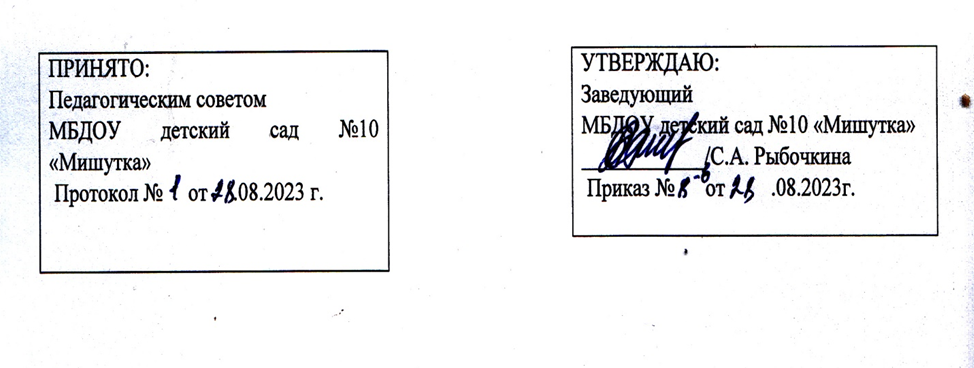 Образовательная программа дошкольного образования МБДОУ детский сад №10 «Мишутка» г. Карачева Младшая группа1.Целевой раздел1.1.ПОЯСНИТЕЛЬНАЯ ЗАПИСКАНастоящая рабочая программа разработана в соответствии с образовательной программой дошкольного образования в соответствии с требованиями ФОП ДО и ФГОС ДО. Программа определяет содержание и организацию образовательного процесса с воспитанниками группы. Программа строится на принципе личностно-ориентированного взаимодействия взрослого с воспитанниками и обеспечивает физическое, социально коммуникативное, познавательное, речевое и художественно-эстетическое развитие детей в возрасте от 3 до 4 лет с учетом их возрастных и индивидуальных особенностей. Рабочая программа направлена на: разностороннее развитие ребёнка в период дошкольного детства с учётом возрастных и индивидуальных особенностей на основе духовно-нравственных ценностей российского народ, исторических и национально-культурных традиций.Нормативно-правовые документы  - в соответствии с федеральным государственным образовательным стандартом дошкольного образования (утвержден приказом Минобрнауки России от 17 октября 2013 г. № 1155, зарегистрировано в Минюсте России 14 ноября 2013 г., регистрационный № 30384; в редакции приказа Минпросвещения России от 8 ноября 2022 г. № 955, зарегистрировано в Минюсте России 6 февраля 2023 г., регистрационный № 72264) (далее – ФГОС ДО) и федеральной образовательной программой дошкольного образования (утверждена приказом Минпросвещения России от 25 ноября 2022 г. № 1028, зарегистрировано в Минюсте России 28 декабря 2022 г., регистрационный № 71847) (далее – ФОП ДО).Нормативно-правовой основой для разработки Программы являются следующие нормативно-правовые документы:- Федеральный закон от 29 декабря 2012 г. № 273-ФЗ «Об образовании в Российской Федерации»;- Федеральный закон от 31 июля 2020 г. № 304-ФЗ «О внесении изменений в Федеральный закон «Об образовании в Российской Федерации» по вопросам воспитания обучающихся»- Федеральный закон от 24 сентября 2022 г. № 371-ФЗ «О внесении изменений в Федеральный закон «Об образовании в Российской Федерации» и статью 1 Федерального закона «Об обязательных требованиях в Российской Федерации»- Распоряжение Правительства Российской Федерации от 29 мая 2015 г. №   999-р «Об утверждении Стратегии развития воспитания в Российской Федерации на период до 2025 года»;- Федеральный государственный образовательный стандарт дошкольного образования (утвержден приказом Минобрнауки России от 17 октября 2013 г. № 1155, зарегистрировано  в Минюсте России 14 ноября 2013 г., регистрационный № 30384; в редакции приказа Минпросвещения России от 8 ноября 2022 г. № 955, зарегистрировано в Минюсте России  6 февраля 2023 г., регистрационный № 72264);-Федеральная образовательная программа дошкольного образования (утверждена приказом Минпросвещения России от 25 ноября 2022 г. № 1028, зарегистрировано в Минюсте России 28 декабря 2022 г., регистрационный № 71847);-Порядок организации и осуществления образовательной деятельности по основным общеобразовательным программам – образовательным программам дошкольного образования (утверждена приказом Минпросвещения России от 31 июля 2020 года № 373, зарегистрировано в Минюсте России 31 августа 2020 г., регистрационный № 59599);                    -Санитарные правила и нормы СанПиН 1.2.3685-21 "Гигиенические нормативы и требования к обеспечению безопасности и (или) безвредности для человека факторов среды обитания"  утвержденные постановлением Главного государственного санитарного врача Российской Федерации от 28.01.2021 г. № 2 (зарегистрировано Министерством юстиции Российской Федерации 29.01.2021 г., регистрационный № 62296), действующим до 1 марта 2027 года.-Санитарные правила СП 2.4.3648-20 «Санитарно-эпидемиологические требования 
к организациям воспитания и обучения, отдыха и оздоровления детей и молодёжи (утверждены постановлением Главного государственного санитарного врача Российской Федерации от 28 сентября 2020 г. № 28, зарегистрировано в Минюсте России 18 декабря 2020 г., регистрационный № 61573), действующим до 1 января 2027 года.                                                                 - СанПиН 2.3/2.4.3590-20 – СанПиН 2.3/2.4.3590-20 «Санитарно-эпидемиологические требования к организации общественного питания населения», утвержденным постановлением Главного государственного санитарного врача Российской Федерации от 27.10.2020 г. № 32 (зарегистрировано Министерством юстиции Российской Федерации 11.11.2020 г., регистрационный № 60833), действующим до 1 января 2027 года.                                                                - Устав ДОО (МБДОУ детский сад №10 «Мишутка» г.Карачева;                                                                           - Программа развития ДОО (МБДОУ детский сад №10 «Мишутка» г.Карачева);                                       Программа отвечает образовательному запросу социума, обеспечивает развитие личности   детей дошкольного возраста в различных видах общения и деятельности с учетом их возрастных, индивидуальных, психологических и физиологических особенностей, в том числе достижение детьми дошкольного возраста уровня развития, необходимого и достаточного для успешного освоения ими образовательных программ начального общего образования, на основе индивидуального подхода к детям дошкольного возраста и специфичных для детей дошкольного возраста видов деятельности.Цель и задачи.Психолог педагогическая характеристика особенностей развития детей группыХарактеристика воспитанников группы _______ на 2023-2024 учебный год:Общее количество детей - ___человек ___ девочек - ___%___мальчиков – ___%Характеристики особенностей развития детей дошкольного возраста (четвертый год жизни) В данном возрасте уровень развития скелета и мышечной системы определяет возможность формирования осанки, свода стопы, базовых двигательных стереотипов. Продолжается формирование физиологических систем организма: дыхания, кровообращения терморегуляции, обеспечения обмена веществ.Данный возраст характеризуется интенсивным созреванием нейронного аппарата проекционной и ассоциативной коры больших полушарий.Психические функции. В три-четыре года память ребенка носит непроизвольный, непосредственный характер. Наряду с непроизвольной памятью, начинает формироваться и произвольная память. Ребенок запоминает эмоционально значимую информацию. На основе накопления представлений о предметах окружающего мира у ребенка интенсивно развиваетсяобразное мышление, воображение. Продолжается формирование речи, накопление словаря, развитие связной речи.В три-четыре года внимание ребёнка носит непроизвольный, непосредственный характер. Отмечается двусторонняя связь восприятия и внимания – внимание регулируется восприятием (увидел яркое – обратил внимание). В младшем дошкольном возрасте развивается перцептивная деятельность. Дети от использования предэталонов — индивидуальных единиц восприятия — переходят к сенсорным эталонам — культурно выработанным средствам восприятия. К концу младшего дошкольного возраста дети могут воспринимать до пяти и более форм предметов и до семи и более цветов, способны дифференцировать предметы по величине, ориентироваться в пространстве группы детского сада, а при определенной организации образовательного процесса и во всех знакомых ему помещениях образовательной организации.Детские виды деятельности. Система значимых отношений ребенка с социальной средой определяется возможностями познавательной сферы, наличием образного мышления, наличием самосознания и начальными формами произвольного поведения (действие по инструкции, действие по образцу). Социальная ситуация развития характеризуется выраженным интересом ребенка к системе социальных отношений между людьми (мама-дочка, врач-пациент), ребенок хочет подражать взрослому, быть «как взрослый». Противоречие между стремлением быть «как взрослый» и невозможностью непосредственного воплощения данного стремления приводит к формированию игровой деятельности, где ребенок в доступной для него форме отображает систему человеческих взаимоотношений, осваивает и применяет нормы и правила общения и взаимодействия человека в разных сферах жизни. Игра детей в три-четыре года отличается однообразием сюжетов, где центральным содержанием игровой деятельности является действие с игрушкой, игра протекает либо в индивидуальной форме, либо в паре, нарушение логики игры ребенком не опротестовывается.В данный период начинают формироваться продуктивные виды деятельности, формируются первичные навыки рисования, лепки, конструирования. Графические образы пока бедны, у одних детей в изображениях отсутствуют детали, у других рисунки могут быть более детализированы. Дети начинают активно использовать цвет.Большое значение для развития мелкой моторики имеет лепка. Дети способны под руководством взрослого вылепить простые предметы.Конструктивная деятельность в младшем дошкольном возрасте ограничена возведением несложных построек по образцу и по замыслу.Коммуникация и социализация. В общении со взрослыми, наряду с ситуативно-деловой формой общения, начинает интенсивно формироваться внеситуативно-познавательная форма общения, формируются основы познавательного общения. Со сверстниками интенсивно формируется ситуативно-деловая форма общения, что определяется становлением игровой деятельности и необходимостью согласовывать действия с другим ребенком в ходе игрового взаимодействия. Положительно-индифферентное отношение к сверстнику, преобладающее в раннем возрасте, сменяется конкурентным типом отношения к сверстнику, где другой ребенок выступает в качестве средства самопознания.Саморегуляция. В три года у ребенка преобладает ситуативное поведение, произвольное поведение, в основном, регулируется взрослым. При этом, ребенок может действовать по инструкции, состоящей из 2-3 указаний. Слово играет в большей степени побудительную функцию, по сравнению с функцией торможения. Эмоции выполняют регулирующую роль, накапливается эмоциональный опыт, позволяющий предвосхищать действия ребенка.Личность и самооценка. У ребенка начинает формироваться периферия самосознания, дифференцированная самооценка. Ребенок, при осознании собственных умений, опирается на оценку взрослого, к четырем годам ребенок начинает сравнивать свои достижения с достижениями сверстников, что может повышать конфликтность между детьми. Данный возраст связан с дебютом личности.1.2.Планируемые результаты освоения рабочей программы1.3. Педагогическая диагностика достижения планируемых результатовПедагогическая диагностика проводится педагогом в ходе внутреннего мониторинга становления основных (ключевых) характеристик развития личности ребенка, результаты которого могут быть использованы только для оптимизации образовательной работы с группой дошкольников и для решения задач индивидуализации образования через построение образовательной траектории для детей, испытывающих трудности в образовательном процессе или имеющих особые образовательные потребности. Мониторинг осуществляется в форме регулярных наблюдений педагога за детьми в повседневной жизни и в процессе непосредственной образовательной работы с ними.В качестве показателей оценки основных (ключевых) характеристик развития личности ребенка выделены внешние (наблюдаемые) проявления этих характеристик у ребенка в поведении, в деятельности, во взаимодействии со сверстниками и взрослыми, которые отражают становление этой характеристики на протяжении всего дошкольного возраста. Для построения развивающего образования система мониторинга становления основных (ключевых) характеристик развития личности ребенка учитывает необходимость организации образовательной работы в зоне его ближайшего развития. Поэтому диапазон оценки выделенных показателей определяется уровнем развития интегральной характеристики - от возможностей, которые еще не доступны ребенку, до способности проявлять характеристики в самостоятельной деятельности и поведении. Общая картина по группе позволит выделить детей, которые нуждаются в особом внимании педагога и в отношении которых необходимо скорректировать, изменить способы взаимодействия.Данные мониторинга должны отражать динамику становления основных (ключевых) характеристик, которые развиваются у детей на протяжении всего образовательного процесса. Прослеживая динамику развития основных (ключевых) характеристик, выявляя, имеет ли она неизменяющийся, прогрессивный или регрессивный характер, можно дать общую психолого-педагогическую оценку успешности воспитательных и образовательных воздействий взрослых на разных ступенях образовательного процесса, а также выделить направления развития, в которых ребенок нуждается в помощи.Выделенные показатели отражают основные моменты развития дошкольников, те характеристики, которые складываются и развиваются в дошкольном детстве и обуславливают успешность перехода ребенка на следующий возрастной этап. Поэтому данные мониторинга – особенности динамики становления основных (ключевых) характеристик развития личности ребенка в дошкольном образовании – окажут помощь и педагогу начального общего образования для построения более эффективного взаимодействия с ребенком в период адаптации к новым условиям развития на следующем уровне образования.Результаты педагогической диагностики (мониторинга) могут использоваться исключительно для решения следующих образовательных задач: 1) индивидуализации образования (в том числе поддержки ребёнка, построения его образовательной траектории или профессиональной коррекции особенностей его развития); 2) оптимизации работы с группой детей. Педагогическая диагностика завершается анализом полученных данных, на основе которых педагог выстраивает взаимодействие с детьми, организует РППС, мотивирующую активную творческую деятельность обучающихся, составляет индивидуальные образовательные маршруты освоения  образовательной Программы, осознанно и целенаправленно проектирует образовательный процесс. Анализ продуктов детской деятельности может осуществляться на основе изучения материалов портфолио ребёнка (рисунков, работ по аппликации, фотографий работ по лепке, построек, поделок и другого). Полученные в процессе анализа качественные характеристики существенно дополнят результаты наблюдения за продуктивной деятельностью детей (изобразительной, конструктивной, музыкальной и другой деятельностью).     При необходимости используется психологическая диагностика развития детей (выявление и изучение индивидуально-психологических особенностей детей, причин возникновения трудностей в освоении образовательной программы), которую проводят квалифицированные специалисты (педагоги­ психологи, психологи). Участие ребёнка в психологической диагностике допускается только с согласия его родителей (законных представителей). Результаты психологической диагностики могут использоваться для решения задач психологического сопровождения и оказания адресной психологической помощи.  2.Содержательный раздел 2.1. Содержание образовательной областиСоциально-коммуникативное развитие. От 3 лет до 4 лет. В области социально-коммуникативного развития основными задачами образовательной деятельности являются:1) в сфере социальных отношений:развивать эмоциональную отзывчивость, способность откликаться на ярко выраженные эмоции сверстников и взрослых, различать и понимать отдельные эмоциональные проявления, учить правильно их называть;обогащать представления детей о действиях, в которых проявляются доброе отношение и забота о членах семьи, близком окружении;поддерживать в установлении положительных контактов между детьми, основанных на общих интересах к действиям с игрушками, предметами и взаимной симпатии;оказывать помощь в освоении способов взаимодействия со сверстниками в игре, в повседневном общении и бытовой деятельности;приучать детей к выполнению элементарных правил культуры поведения в ДОО;2) в области формирования основ гражданственности и патриотизма:обогащать представления детей о малой родине и поддерживать их отражения в различных видах деятельности;3) в сфере трудового воспитания:развивать интерес к труду взрослых в ДОО и в семье, формировать представления о конкретных видах хозяйственно-бытового труда, направленных на заботу о детях (мытье посуды, уборка помещений группы и участка и прочее) и трудовые навыки;воспитывать бережное отношение к предметам и игрушкам как результатам труда взрослых;приобщать детей к самообслуживанию (одевание, раздевание, умывание), развивать самостоятельность, уверенность, положительную самооценку;4) в области формирования основ безопасного поведения:развивать интерес к правилам безопасного поведения;обогащать представления о правилах безопасного поведения в быту, безопасного использования бытовых предметов и гаджетов, исключая практическое использование электронных средств обучения.Содержание образовательной деятельности.1) В сфере социальных отношений.Педагог создает условия для формирования у детей образа Я: закрепляет умение называть свое имя и возраст, говорить о себе в первом лице; проговаривает с детьми характеристики, отличающие их друг от друга (внешность, предпочтения в деятельности, личные достижения).Педагоги способствуют различению детьми основных эмоций (радость, печаль, грусть, гнев, страх, удивление) и пониманию ярко выраженных эмоциональных состояний. При общении с детьми педагог интересуется настроением детей, предоставляет возможность рассказать о своих переживаниях, демонстрирует разнообразные способы эмпатийного поведения (поддержать, пожалеть, обнадежить, отвлечь и порадовать). При чтении художественной литературы педагог обращает внимание на проявления, характеризующие настроения, эмоции и чувства героев, комментирует их отношения и поведение, поощряет подражание детей позитивному опыту персонажей художественных произведений и мультипликации.Педагог обогащает представления детей о действиях и поступках людей, в которых проявляются доброе отношение и забота о членах семьи, близком окружении, о животных, растениях; знакомит с произведениями, отражающими отношения между членами семьи.Педагог создает в группе положительный эмоциональный фон для объединения детей, проводит игры и упражнения в кругу, где дети видят и слышат друг друга. Педагог поощряет позитивный опыт взаимодействия детей, создает условия для совместных игр, демонстрирует позитивный настрой и удовольствие, которое можно испытывать от общения и совместной игры. Помогает детям обращаться друг к другу, распознавать проявление основных эмоций и реагировать на них. Способствует освоению детьми простых способов общения и взаимодействия: обращаться к детям по именам, договариваться о совместных действиях, вступать в парное общение (спокойно играть рядом, обмениваться игрушками, объединяться в парной игре, вместе рассматривать картинки, наблюдать и прочее). В совместных игровых и бытовых действиях педагог демонстрирует готовность действовать согласованно, создает условия для возникновения между детьми договоренности.Знакомит детей с элементарными правилами культуры поведения, упражняет в их выполнении (здороваться, прощаться, благодарить), демонстрирует одобрение при самостоятельном выполнении детьми правил поведения.2) В области формирования основ гражданственности и патриотизма.Педагог обогащает представления детей о малой родине: регулярно напоминает название населенного пункта, в котором они живут; знакомит с близлежащим окружением ДОО (зданиями, природными объектами), доступными для рассматривания с территории. Обсуждает с детьми их любимые места времяпрепровождения в населенном пункте. Демонстрирует эмоциональную отзывчивость на красоту родного края, восхищается природными явлениями.Поддерживает отражение детьми своих впечатлений о малой родине в различных видах деятельности (рассказывает, изображает, воплощает образы в играх, разворачивает сюжет и так далее).3) В сфере трудового воспитания.Педагог формирует первоначальные представления о том, что предметы делаются людьми, например, демонстрирует процессы изготовления атрибутов для игр. В процессе взаимодействия с детьми выделяет особенности строения предметов и знакомит с назначением их частей (например: ручка на входной двери нужна для того, чтобы удобнее было открыть дверь и прочее). Знакомит детей с основными свойствами и качествами материалов, из которых изготовлены предметы, знакомые ребеенку (картон, бумага, дерево, ткань), создает игровые ситуации, вызывающие необходимость в создании предметов из разных материалов, использует дидактические игры с предметами и картинками на группировку по схожим признакам, моделирует ситуации для активизации желания детей включиться в выполнение простейших действий бытового труда.Педагог формирует первоначальные представления о хозяйственно-бытовом труде взрослых дома и в группе ДОО, поощряет желание детей соблюдать порядок при раздевании на дневной сон (аккуратное складывание одежды), уборке рабочего места после продуктивных видов деятельности (лепки, рисования, аппликации) и тому подобное. Использует приемы одобрения и поощрения ребенка при правильном выполнении элементарных трудовых действий (убирает за собой посуду на раздаточный стол, убирает рабочее место после занятий, собирает игрушки, помогает раздать наглядный материал на занятие и тому подобное).Педагог поддерживает стремления ребенка самостоятельно выполнять отдельные действия самообслуживания: одевание на прогулку, умывание после сна или перед приемом пищи, элементарный уход за собой (расчесывание волос, поддержание опрятности одежды, пользование носовым платком и тому подобное). Педагог создает условия для приучения детей к соблюдению порядка, используя приемы напоминания, упражнения, личного примера, поощрения и одобрения при самостоятельном и правильном выполнении действий по самообслуживанию.Педагог организует специальные игры и упражнения для развития мелкой моторики рук детей с целью повышения качества выполнения действий по самообслуживанию.4) В области формирования основ безопасного поведения.Педагог поддерживает интерес детей к бытовым предметам, объясняет их назначение и правила использования, доброжелательно и корректно обращает внимание, что несоблюдение правил использования бытовых предметов позволяет создать ситуации, небезопасные для здоровья.Педагог использует игровые ситуации, создавая условия для демонстрации и формирования умений ребенка пользоваться простыми бытовыми приборами, обсуждает с детьми какими предметами быта детям можно пользоваться только вместе со взрослыми: ножи, иголки, ножницы, лекарства, спички и так далее.Педагог обсуждает с детьми правила безопасного поведения в группе, рассказывает, почему игрушки нужно убирать на свои места, демонстрирует детям, как безопасно вести себя за столом, во время одевания на прогулку, во время совместных игр.Педагог рассказывает детям о том, как себя вести на площадке ДОО, игровой площадке рядом с домом. Обращает внимание детей на необходимость оповещать взрослых (педагога, родителей (законных представителей)), если ребенок хочет покинуть игровую площадку, уйти с участка ДОО. Обсуждает вместе с детьми их действия, дает возможность ребенку рассказать о своем опыте, как себя вести безопасно: рядом с бездомными животными (не нужно подходить близко, пугать животных), рядом с незнакомыми растениями (без разрешения взрослых не пробовать незнакомые ягоды, листья растений, если у ребенка появляется желание их попробовать, обязательно сначала спросить у взрослого, можно ли их есть).Педагог поддерживает интерес детей к вопросам безопасного поведения, поощряет вопросы детей дошкольного возраста, с готовностью на них отвечает, привлекая к обсуждению всех детей. Использует приемы упражнения, напоминания, личного примера для закрепления формируемых представлений.Познавательное развитие. От 3 лет до 4 лет. В области познавательного развития основными задачами образовательной деятельности являются:1) формировать представления детей о сенсорных эталонах цвета и формы, их использовании в самостоятельной деятельности;2) развивать умение непосредственного попарного сравнения предметов по форме, величине и количеству, определяя их соотношение между собой; помогать осваивать чувственные способы ориентировки в пространстве и времени; развивать исследовательские умения;3) обогащать представления ребенка о себе, окружающих людях, эмоционально-положительного отношения к членам семьи, к другим взрослым и сверстникам;4) конкретизировать представления детей об объектах ближайшего окружения: о родном населенном пункте, его названии, достопримечательностях и традициях, накапливать эмоциональный опыт участия в праздниках;5) расширять представления детей о многообразии и особенностях растений, животных ближайшего окружения, их существенных отличительных признаках, неживой природе, явлениях природы и деятельности человека в природе в разные сезоны года, знакомить с правилами поведения по отношению к живым объектам природы.Содержание образовательной деятельности.1) Сенсорные эталоны и познавательные действия:педагог развивает у детей осязательно-двигательные действия: рассматривание, поглаживание, ощупывание ладонью, пальцами по контуру, прокатывание, бросание и тому подобное, расширяет содержание представлений ребенка о различных цветах (красный, желтый, зеленый, синий, черный, белый), знакомит с оттенками (розовый, голубой, серый) и закрепляет слова, обозначающие цвет. Организуя поисковую деятельность, конкретизирует и обогащает познавательные действия детей, задает детям вопросы, обращает внимание на постановку цели, определение задач деятельности, развивает умения принимать образец, инструкцию взрослого, поощряет стремление самостоятельно завершить начатое действие. Организует и поддерживает совместные действия ребенка со взрослым и сверстниками;при сравнении двух предметов по одному признаку педагог направляет внимание детей на выделение сходства, на овладение действием соединения в пары предметов с ярко выраженными признаками сходства, группировкой по заданному предметному образцу и по слову.2) Математические представления:педагог продолжает работу по освоению детьми практического установления простейших пространственно-количественных связей и отношений между предметами: больше-меньше, короче-длиннее, шире-уже, выше-ниже, такие же по размеру; больше-меньше, столько же, поровну, не поровну по количеству, используя приемы наложения и приложения; организует овладение уравниванием неравных групп предметов путем добавления одного предмета к меньшей группе или удаления одного предмета из большей группы; расширяет диапазон слов, обозначающих свойства, качества предметов и отношений между ними;знакомит детей с некоторыми фигурами: шар, куб, круг, квадрат, треугольник, активизируя в их речи данные названия; обращает внимание на использование в быту характеристик: ближе (дальше), раньше (позже); помогает на чувственном уровне ориентироваться в пространстве от себя: впереди (сзади), сверху (снизу), справа (слева) и времени (понимать контрастные особенности утра и вечера, дня и ночи).3) Окружающий мир:педагог формирует у детей начальные представления и эмоционально-положительное отношение к родителям (законным представителям) и другим членам семьи, людям ближайшего окружения, поощряет стремление детей называть их по имени, включаться в диалог, в общение и игры с ними; побуждает ребенка благодарить за подарки, оказывать посильную помощь родным, приобщаться к традициям семьи. Знакомит с населенным пунктом, в котором живет ребенок, дает начальные представления о родной стране, о некоторых наиболее важных праздниках и событиях. Включая детей в отдельные бытовые ситуации, знакомит с трудом людей близкого окружения, (ходят в магазин, убирают квартиру, двор, готовят еду, водят транспорт и другое). Знакомит с трудом работников ДОО (помощника воспитателя, повара, дворника, водителя). Демонстрирует некоторые инструменты труда, воспитывает бережное отношение к предметам, сделанным руками человека. Поощряет детей за проявление аккуратности (не сорить, убирать за собой, не расходовать лишние материалы зря и так далее). Дает первые представления о разнообразии вещей: игрушек, видов транспорта (машина, автобус, корабль и другие), книг (большие, маленькие, толстые, тонкие, книжки-игрушки, книжки-картинки и другие). В ходе практического обследования знакомит с некоторыми овощами и фруктами (морковка, репка, яблоко, банан, апельсин и другие), их вкусовыми качествами (кислый, сладкий, соленый).4) Природа:педагог расширяет представления о диких и домашних животных, деревьях, кустарниках, цветковых, травянистых растениях, овощах и фруктах, ягодах данной местности, помогает их различать и группировать на основе существенных признаков: внешний вид, питание; польза для человека; знакомит с объектами неживой природы и некоторыми свойствами воды, песка, глины, камней. Продолжает развивать способность наблюдать за явлениями природы в разные сезоны года и изменениями в жизни животных, растений и человека (выделять признаки времен года по состоянию листвы на деревьях, почвенному покрову). Способствует усвоению правил поведения в природе (не ломать ветки, не рвать растения, осторожно обращаться с животными, заботиться о них), развивает умение видеть красоту природы и замечать изменения в ней в связи со сменой времен года.Речевое развитие.  От 3 лет до 4 лет.В области речевого развития основными задачами образовательной деятельности являются:1) Формирование словаря:обогащение словаря: закреплять у детей умение различать и называть части предметов, качества предметов, сходные по назначению предметы, понимать обобщающие слова;активизация словаря: активизировать в речи слова, обозначающие названия предметов ближайшего окружения.2) Звуковая культура речи:продолжать закреплять у детей умение внятно произносить в словах все гласные и согласные звуки, кроме шипящих и сонорных. Вырабатывать правильный темп речи, интонационную выразительность; отчетливо произносить слова и короткие фразы.3) Грамматический строй речи:продолжать формировать у детей умения согласовывать слова в роде, числе, падеже; употреблять существительные с предлогами, использовать в речи имена существительные в форме единственного и множественного числа, обозначающие животных и их детенышей; существительных в форме множественного числа в родительном падеже; составлять предложения с однородными членами. Закреплять у детей умения образовывать повелительную форму глаголов, использовать приставочный способ для образования глаголов, знакомить детей с образованием звукоподражательных глаголов. Совершенствовать у детей умение пользоваться в речи разными способами словообразования.4) Связная речь:продолжать закреплять у детей умение отвечать на вопросы педагога при рассматривании предметов, картин, иллюстраций; свободно вступать в общение со взрослыми и детьми, пользоваться простыми формулами речевого этикета. Воспитывать умение повторять за педагогом рассказ из 3 - 4 предложений об игрушке или по содержанию картины, побуждать участвовать в драматизации отрывков из знакомых сказок. Подводить детей к пересказыванию литературных произведений, формировать умение воспроизводить текст знакомой сказки или короткого рассказа сначала по вопросам педагога, а затем совместно с ним.5) Подготовка детей к обучению грамоте:формировать умение вслушиваться в звучание слова, знакомить детей с терминами "слово", "звук" в практическом плане.6) Интерес к художественной литературе:обогащать опыт восприятия жанров фольклора (потешки, песенки, прибаутки, сказки о животных) и художественной литературы (небольшие авторские сказки, рассказы, стихотворения);формировать навык совместного слушания выразительного чтения и рассказывания (с наглядным сопровождением и без него);способствовать восприятию и пониманию содержания и композиции текста (поступки персонажей, последовательность событий в сказках, рассказах);формировать умение внятно, не спеша произносить небольшие потешки и стихотворения, воспроизводить короткие ролевые диалоги из сказок и прибауток в играх-драматизациях, повторять за педагогом знакомые строчки и рифмы из стихов, песенок, пальчиковых игр;поддерживать общение детей друг с другом и с педагогом в процессе совместного рассматривания книжек-картинок, иллюстраций;поддерживать положительные эмоциональные проявления (улыбки, смех, жесты) детей в процессе совместного слушания художественных произведений. Содержание образовательной деятельности.1) Формирование словаря:обогащение словаря: педагог обогащает словарь детей за счет расширения представлений о людях, предметах, частях предметов (у рубашки - рукава, воротник, пуговица), качеств предметов (величина, цвет, форма, материал), некоторых сходных по назначению предметов (стул - табурет), объектах природы ближайшего окружения, их действиях, ярко выраженных особенностях, формирует у детей умение понимать обобщающие слова (мебель, одежда);активизация словаря: педагог формирует у детей умение использовать в речи названия предметов и объектов ближайшего окружения, знать их назначение, части и свойства, действия с ними; названия действий гигиенических процессов умывания, одевания, купания, еды, ухода за внешним видом и поддержания порядка; названия некоторых качеств и свойств предметов; материалов; объектов и явлений природы.2) Звуковая культура речи:педагог продолжает развивать у детей звуковую и интонационную культуру речи, фонематический слух, умение правильно произносить гласные звуки; твердые и мягкие согласные звуки ([м], [б], [п], [т], [д], [н], [к], [г], [х], [ф], [в], [л], [с], [ц]); слышать специально интонируемый в речи педагога звук, формирует правильное речевое дыхание, слуховое внимание, моторику речевого аппарата, совершенствует умение детей воспроизводить ритм стихотворения.3) Грамматический строй речи:педагог формирует у детей умения использовать в речи и правильно согласовывать прилагательные и существительные в роде, падеже, употреблять существительные с предлогами (в, на, под, за), использовать в речи названия животных и их детенышей в единственном и множественном числе (кошка - котенок, котята); составлять простое распространенное предложение и с помощью педагога строить сложные предложения;педагог закрепляет овладение детьми разными способами словообразования (наименования предметов посуды с помощью суффиксов), формирует умение образовывать повелительную форму глаголов (беги, лови), использовать приставочный способ для образования глаголов (вошел - вышел), образовывать звукоподражательные глаголы (чирикает).4) Связная речь:педагог развивает у детей следующие умения: по инициативе взрослого называть членов своей семьи, знакомых литературных героев и их действия на картинках, разговаривать о любимых игрушках; элементарно договариваться со сверстником о совместных действиях в игровом общении; с помощью педагога определять и называть ярко выраженные эмоциональные состояния детей, учитывать их при общении: пожалеть, развеселить, использовать ласковые слова. Педагог закрепляет у детей умения использовать основные формы речевого этикета в разных ситуациях общения;педагог способствует освоению умений диалогической речи: отвечать на вопросы и обращения педагога; сообщать о своих впечатлениях, желаниях; задавать вопросы в условиях наглядно представленной ситуации общения. Педагог формирует умения у детей использовать дружелюбный, спокойный тон, речевые формы вежливого общения со взрослыми и сверстниками: здороваться, прощаться, благодарить, выражать просьбу, знакомиться, развивает у детей умения отвечать на вопросы, используя форму простого предложения или высказывания из 2 - 3 простых фраз;педагог способствует освоению умений монологической речи: по вопросам составлять рассказ по картинке из 3 - 4 предложений; совместно с педагогом пересказывать хорошо знакомые сказки; читать наизусть короткие стихотворения, слушать чтение детских книг и рассматривать иллюстрации.5) Подготовка детей к обучению грамоте:педагог формирует у детей умение вслушиваться в звучание слова, закрепляет в речи детей термины "слово", "звук" в практическом плане.Художественно-эстетическое развитие. От 3 лет до 4 лет.В области художественно-эстетического развития основными задачами образовательной деятельности являются:1) приобщение к искусству:продолжать развивать художественное восприятие, подводить детей к восприятию произведений искусства (разглядывать и чувствовать);воспитывать интерес к искусству;формировать понимание красоты произведений искусства, потребность общения с искусством;развивать у детей эстетические чувства при восприятии музыки, изобразительного, народного декоративно-прикладного искусства; содействовать возникновению положительного эмоционального отклика на красоту окружающего мира, выраженного в произведениях искусства;формировать патриотическое отношение и чувство сопричастности к природе родного края, к семье в процессе музыкальной, изобразительной, театрализованной деятельности;знакомить детей с элементарными средствами выразительности в разных видах искусства (музыке, изобразительном искусстве, театрализованной деятельности);готовить детей к посещению кукольного театра, выставки детских работ и так далее;приобщать детей к участию в концертах, праздниках в семье и ДОО: исполнение танца, песни, чтение стихов;2) изобразительная деятельность:формировать у детей интерес к занятиям изобразительной деятельностью;формировать у детей знания в области изобразительной деятельности;развивать у детей эстетическое восприятие;формировать умение у детей видеть цельный художественный образ в единстве изобразительно-выразительных средств колористической, композиционной и смысловой трактовки;формировать умение у детей в рисовании, лепке, аппликации изображать простые предметы и явления, передавая их образную выразительность;находить связь между предметами и явлениями окружающего мира и их изображениями (в рисунке, лепке, аппликации);развивать положительный эмоциональный отклик детей на эстетические свойства и качества предметов, на эстетическую сторону явлений природы и окружающего мира; отображать свои представления и впечатления об окружающем мире доступными графическими и живописными средствами;формировать у детей способы зрительного и тактильного обследования различных объектов для обогащения и уточнения восприятия особенностей их формы, пропорций, цвета, фактуры;вызывать у детей положительный эмоциональный отклик на красоту природы, произведения искусства (книжные иллюстрации, изделия народных промыслов, предметы быта и другое);формировать умение у детей создавать как индивидуальные, так и коллективные композиции в рисунках, лепке, аппликации;знакомить детей с народной игрушкой (филимоновской, дымковской, семеновской, богородской) для обогащения зрительных впечатлений и показа условно-обобщенной трактовки художественных образов;переводить детей от рисования-подражания к самостоятельному творчеству;3) конструктивная деятельность:совершенствовать у детей конструктивные умения;формировать умение у детей различать, называть и использовать основные строительные детали (кубики, кирпичики, пластины, цилиндры, трехгранные призмы); сооружать новые постройки, используя полученные ранее умения (накладывание, приставление, прикладывание);формировать умение у детей использовать в постройках детали разного цвета;4) музыкальная деятельность:развивать у детей эмоциональную отзывчивость на музыку; знакомить детей с тремя жанрами музыкальных произведений: песней, танцем, маршем;формировать у детей умение узнавать знакомые песни, пьесы; чувствовать характер музыки (веселый, бодрый, спокойный), эмоционально на нее реагировать; выражать свое настроение в движении под музыку;учить детей петь простые народные песни, попевки, прибаутки, передавая их настроение и характер;поддерживать детское экспериментирование с немузыкальными (шумовыми, природными) и музыкальными звуками и исследования качеств музыкального звука: высоты, длительности, динамики, тембра;5) театрализованная деятельность:воспитывать у детей устойчивый интерес детей к театрализованной игре, создавать условия для ее проведения;формировать положительные, доброжелательные, коллективные взаимоотношения;формировать умение следить за развитием действия в играх-драматизациях и кукольных спектаклях, созданных силами взрослых и старших детей;формировать умение у детей имитировать характерные действия персонажей (птички летают, козленок скачет), передавать эмоциональное состояние человека (мимикой, позой, жестом, движением).познакомить детей с различными видами театра (кукольным, настольным, пальчиковым, театром теней, театром на фланелеграфе);знакомить детей с приемами вождения настольных кукол;формировать у детей умение сопровождать движения простой песенкой;вызывать желание действовать с элементами костюмов (шапочки, воротнички и так далее) и атрибутами как внешними символами роли;формировать у детей интонационную выразительность речи в процессе театрально-игровой деятельности;развивать у детей диалогическую речь в процессе театрально-игровой деятельности;формировать у детей умение следить за развитием действия в драматизациях и кукольных спектаклях;формировать у детей умение использовать импровизационные формы диалогов действующих лиц в хорошо знакомых сказках;6) культурно-досуговая деятельность:способствовать организации культурно-досуговой деятельности детей по интересам, обеспечивая эмоциональное благополучие и отдых;помогать детям организовывать свободное время с интересом;создавать условия для активного и пассивного отдыха;создавать атмосферу эмоционального благополучия в культурно-досуговой деятельности;развивать интерес к просмотру кукольных спектаклей, прослушиванию музыкальных и литературных произведений;формировать желание участвовать в праздниках и развлечениях;формировать основы праздничной культуры и навыки общения в ходе праздника и развлечения.Содержание образовательной деятельности.Приобщение к искусству.1) Педагог подводит детей к восприятию произведений искусства, содействует возникновению эмоционального отклика на музыкальные произведения, произведения народного и профессионального изобразительного искусства. Знакомит детей с элементарными средствами выразительности в разных видах искусства (цвет, звук, форма, движение, жесты, интонация), подводит к различению видов искусства через художественный образ. Педагог формирует у детей умение сосредотачивать внимание на эстетическую сторону предметно-пространственной среды, природных явлений.2) Педагог формирует у детей патриотическое отношение и чувства сопричастности к природе родного края, к семье в процессе музыкальной, изобразительной, театрализованной деятельности.3) Педагог в процессе ознакомления с народным искусством: глиняными игрушками, игрушками из соломы и дерева, предметами быта и одежды; скульптурой малых форм; репродукциями картин русских художников, с детскими книгами (иллюстрации художников Ю. Васнецова, В. Сутеева, Е. Чарушина), с близкими детскому опыту живописными образами, формирует у ребенка эстетическое и эмоционально-нравственное отношение к отражению окружающей действительности в изобразительном искусстве и художественных произведениях.4) Педагог развивает у детей эстетическое восприятие, умение видеть красоту и своеобразие окружающего мира, вызывать у детей положительный эмоциональный отклик на красоту природы, поддерживать желание отображать полученные впечатления в продуктивных видах художественно-эстетической деятельности.5) Педагог начинает приобщать детей к посещению кукольного театра, различных детских художественных выставок.Изобразительная деятельность.Педагог формирует у детей интерес к занятиям изобразительной деятельностью; воспитывает у детей художественный вкус и чувство гармонии; продолжает развивать у детей художественное восприятие, закрепляет у детей умение выделять цвет, форму, величину как особые свойства предметов, группировать однородные предметы по нескольким сенсорным признакам: величине, форме, цвету, активно включая все органы чувств; учит детей видеть и восхищаться красотой изображенных предметов (формой, цветом) на картинах и при рассматривании народных игрушек, декоративно-прикладных изделий.1) Рисование:педагог формирует у детей интерес к рисованию; умение передавать в рисунках красоту окружающих предметов и природы (голубое небо с белыми облаками; кружащиеся на ветру и падающие на землю разноцветные листья; снежинки и тому подобное);продолжает учить правильно держать карандаш, фломастер, кисть, не напрягая мышц и не сжимая сильно пальцы; формирует навык свободного движения руки с карандашом и кистью во время рисования; учит детей набирать краску на кисть: аккуратно обмакивать ее всем ворсом в баночку с краской, снимать лишнюю краску о край баночки легким прикосновением ворса, хорошо промывать кисть, прежде чем набрать краску другого цвета; приучает детей осушать промытую кисть о мягкую тряпочку или бумажную салфетку; закрепляет знание названий цветов (красный, синий, зеленый, желтый, белый, черный); знакомит детей с оттенками (розовый, голубой, серый); педагог обращает внимание детей на подбор цвета, соответствующего изображаемому предмету; учит детей ритмичному нанесению линий, штрихов, пятен, мазков (опадают с деревьев листочки, идет дождь, "снег, снег кружится, белая вся улица", "дождик, дождик, кап, кап, кап...");педагог формирует у детей умение изображать простые предметы, рисовать прямые линии (короткие, длинные) в разных направлениях, перекрещивать их (полоски, ленточки, дорожки, заборчик, клетчатый платочек и другое); подводит детей к изображению предметов разной формы (округлая, прямоугольная) и предметов, состоящих из комбинаций разных форм и линий (неваляшка, снеговик, цыпленок, тележка, вагончик и другое); формирует у детей умение создавать несложные сюжетные композиции, повторяя изображение одного предмета (елочки на нашем участке, неваляшки гуляют) или изображая разнообразные предметы, насекомых и тому подобное (в траве ползают жучки и червячки; колобок катится по дорожке и другое); учит детей располагать изображения по всему листу.2) Лепка:педагог формирует у детей интерес к лепке; закрепляет представления детей о свойствах глины, пластилина, пластической массы и способах лепки; учит детей раскатывать комочки прямыми и круговыми движениями, соединять концы получившейся палочки, сплющивать шар, сминая его ладонями обеих рук; педагог побуждает детей украшать вылепленные предметы, используя палочку с заточенным концом; учит детей создавать предметы, состоящие из 2 - 3 частей, соединяя их путем прижимания друг к другу; закрепляет у детей умение аккуратно пользоваться глиной, класть комочки и вылепленные предметы на дощечку; учит детей лепить несложные предметы, состоящие из нескольких частей (неваляшка, цыпленок, пирамидка и другие); педагог предлагает объединять вылепленные фигурки в коллективную композицию (неваляшки водят хоровод, яблоки лежат на тарелке и так далее); педагог воспитывает у детей способность радоваться от восприятия результата общей работы.3) Аппликация:педагог приобщает детей к искусству аппликации, формирует интерес к этому виду деятельности; учит детей предварительно выкладывать (в определенной последовательности) на листе бумаги готовые детали разной формы, величины, цвета, составляя изображение (задуманное ребенком или заданное педагогом), и наклеивать их; педагог учит детей аккуратно пользоваться клеем: намазывать его кисточкой тонким слоем на обратную сторону наклеиваемой фигуры (на специально приготовленной клеенке); прикладывать стороной, намазанной клеем, к листу бумаги и плотно прижимать салфеткой; педагог формирует у детей навык аккуратной работы; учит детей создавать в аппликации на бумаге разной формы (квадрат, розетта и другое) предметные и декоративные композиции из геометрических форм и природных материалов, повторяя и чередуя их по форме и цвету; развивает у детей чувство ритма; педагог закрепляет у детей знание формы предметов и их цвета;4) Народное декоративно-прикладное искусство:педагог приобщает детей к декоративной деятельности: учит украшать дымковскими узорами силуэты игрушек, вырезанных педагогом (птичка, козлик, конь и другие), и разных предметов (блюдечко, рукавички).Конструктивная деятельность.Педагог учит детей простейшему анализу созданных построек; вызывает чувство радости при удавшейся постройке. Учит детей располагать кирпичики, пластины вертикально (в ряд, по кругу, по периметру четырехугольника), ставить их плотно друг к другу, на определенном расстоянии (заборчик, ворота). Педагог побуждает детей к созданию вариантов конструкций, добавляя другие детали (на столбики ворот ставить трехгранные призмы, рядом со столбами - кубики и другое). Учит детей изменять постройки двумя способами: заменяя одни детали другими или надстраивая их в высоту, длину (низкая и высокая башенка, короткий и длинный поезд). Развивает у детей желание сооружать постройки по собственному замыслу. Продолжает формировать умение у детей обыгрывать постройки, объединять их по сюжету: дорожка и дома - улица; стол, стул, диван - мебель для кукол. Педагог приучает детей после игры аккуратно складывать детали в коробки. Педагог знакомит детей со свойствами песка, снега, сооружая из них постройки.Музыкальная деятельность.1) Слушание: педагог учит детей слушать музыкальное произведение до конца, понимать характер музыки, узнавать и определять, сколько частей в произведении; выражать свои впечатления после прослушивания словом, мимикой, жестом. Развивает у детей способность различать звуки по высоте в пределах октавы - септимы, замечать изменение в силе звучания мелодии (громко, тихо). Совершенствует у детей умение различать звучание музыкальных игрушек, детских музыкальных инструментов (музыкальный молоточек, шарманка, погремушка, барабан, бубен, металлофон и другие).2) Пение: педагог способствует развитию у детей певческих навыков: петь без напряжения в диапазоне ре (ми) - ля (си), в одном темпе со всеми, чисто и ясно произносить слова, передавать характер песни (весело, протяжно, ласково, напевно).3) Песенное творчество: педагог учит детей допевать мелодии колыбельных песен на слог "баю-баю" и веселых мелодий на слог "ля-ля". Способствует у детей формированию навыка сочинительства веселых и грустных мелодий по образцу.4) Музыкально-ритмические движения:педагог учит детей двигаться в соответствии с двухчастной формой музыки и силой ее звучания (громко, тихо); реагировать на начало звучания музыки и ее окончание. Совершенствует у детей навыки основных движений (ходьба и бег). Учит детей маршировать вместе со всеми и индивидуально, бегать легко, в умеренном и быстром темпе под музыку. Педагог улучшает качество исполнения танцевальных движений: притопывания попеременно двумя ногами и одной ногой. Развивает у детей умение кружиться в парах, выполнять прямой галоп, двигаться под музыку ритмично и согласно темпу и характеру музыкального произведения с предметами, игрушками и без них. Педагог способствует у детей развитию навыков выразительной и эмоциональной передачи игровых и сказочных образов: идет медведь, крадется кошка, бегают мышата, скачет зайка, ходит петушок, клюют зернышки цыплята, летают птички и так далее;педагог активизирует танцевально-игровое творчество детей; поддерживает у детей самостоятельность в выполнение танцевальных движений под плясовые мелодии; учит детей точности выполнения движений, передающих характер изображаемых животных;педагог поощряет детей в использовании песен, музыкально-ритмических движений, музыкальных игр в повседневной жизни и различных видах досуговой деятельности (праздниках, развлечениях и других видах досуговой деятельности);5) Игра на детских музыкальных инструментах:педагог знакомит детей с некоторыми детскими музыкальными инструментами: дудочкой, металлофоном, колокольчиком, бубном, погремушкой, барабаном, а также их звучанием; учит детей подыгрывать на детских ударных музыкальных инструментах. Формирует умение у детей сравнивать разные по звучанию детские музыкальные инструменты (предметы) в процессе манипулирования, звукоизвлечения;поощряет детей в самостоятельном экспериментировании со звуками в разных видах деятельности, исследовании качества музыкального звука: высоты, длительности, тембра.Театрализованная деятельность.Педагог формирует у детей интерес к театрализованной деятельности, знакомит детей с различными видами театра (настольный, плоскостной, театр игрушек) и умением использовать их в самостоятельной игровой деятельности. Учит передавать песенные, танцевальные характеристики персонажей (ласковая кошечка, мишка косолапый, маленькая птичка и так далее). Формирует умение использовать в игре различные шапочки, воротники, атрибуты. Педагог поощряет участие детей в играх-драматизациях, формирует умение следить за сюжетом.Культурно-досуговая деятельность.1) Педагог организует культурно-досуговую деятельность детей по интересам, обеспечивая эмоциональное благополучие и отдых.2) Педагог учит детей организовывать свободное время с пользой. Развивает умение проявлять интерес к различным видам досуговой деятельности (рассматривание иллюстраций, рисование, пение и так далее), создает атмосферу эмоционального благополучия. Побуждает к участию в развлечениях (играх-забавах, музыкальных рассказах, просмотрах настольного театра и так далее). Формирует желание участвовать в праздниках. Педагог знакомит с культурой поведения в ходе праздничных мероприятий.Физическое развитие. От 3 лет до 4 лет.Основные задачи образовательной деятельности в области физического развития:обогащать двигательный опыт детей, используя упражнения основной гимнастики (строевые упражнения, основные движения, общеразвивающие, в том числе музыкально-ритмические упражнения), спортивные упражнения, подвижные игры, помогая согласовывать свои действия с действиями других детей, соблюдать правила в игре;развивать психофизические качества, ориентировку в пространстве, координацию, равновесие, способность быстро реагировать на сигнал;формировать интерес и положительное отношение к занятиям физической культурой и активному отдыху, воспитывать самостоятельность;укреплять здоровье детей средствами физического воспитания, создавать условия для формирования правильной осанки, способствовать усвоению правил безопасного поведения в двигательной деятельности;закреплять культурно-гигиенические навыки и навыки самообслуживания, формируя полезные привычки, приобщая к здоровому образу жизни.Содержание образовательной деятельности.Педагог формирует умение организованно выполнять строевые упражнения, находить свое место при совместных построениях, передвижениях. Выполнять общеразвивающие, музыкально-ритмические упражнения по показу; создает условия для активной двигательной деятельности и положительного эмоционального состояния детей. Педагог воспитывает умение слушать и следить за показом, выполнять предложенные задания сообща, действуя в общем для всех темпе. Организует подвижные игры, помогая детям выполнять движения с эмоциональным отражением замысла, соблюдать правила в подвижной игре.Педагог продумывает и организует активный отдых, приобщает детей к здоровому образу жизни, к овладению элементарными нормами и правилами поведения в двигательной деятельности, формирует умения и навыки личной гигиены, воспитывает полезные для здоровья привычки.1) Основная гимнастика (основные движения, общеразвивающие и строевые упражнения).Основные движения:бросание, катание, ловля, метание: прокатывание двумя руками большого мяча вокруг предмета, подталкивая его сверху или сзади; скатывание мяча по наклонной доске; катание мяча друг другу, сидя парами ноги врозь, стоя на коленях; прокатывание мяча в воротца, под дугу, стоя парами; ходьба вдоль скамейки, прокатывая по ней мяч двумя и одной рукой; произвольное прокатывание обруча, ловля обруча, катящегося от педагога; бросание мешочка в горизонтальную цель (корзину) двумя и одной рукой; подбрасывание мяча вверх и ловля его; бросание мяча о землю и ловля его; бросание и ловля мяча в парах; бросание, одной рукой мяча в обруч, расположенный на уровне глаз ребенка, с расстояния 1,5 м; метание вдаль; перебрасывание мяча через сетку;ползание, лазанье: ползание на четвереньках на расстояние 4 - 5 - 6 м до кегли (взять ее, встать, выпрямиться, поднять двумя руками над головой); по гимнастической скамейке, за катящимся мячом; проползание на четвереньках под 3 - 4 дугами (высота 50 см, расстояние 1 м); ползание на четвереньках с опорой на ладони и ступни по доске; влезание на лесенку-стремянку или гимнастическую стенку произвольным способом (не пропуская реек) и спуск с нее; подлезание под дугу, не касаясь руками пола;ходьба: ходьба в заданном направлении, небольшими группами, друг за другом по ориентирам (по прямой, по кругу, обходя предметы, врассыпную, "змейкой", с поворотом и сменой направления); на носках; высоко поднимая колени, перешагивая предметы, с остановкой по сигналу; парами друг за другом, в разных направлениях; с выполнением заданий (присесть, встать, идти дальше); по наклонной доске; в чередовании с бегом;бег: бег группами и по одному за направляющим, врассыпную, со сменой темпа; по кругу, обегая предметы, между двух или вдоль одной линии; со сменой направления, с остановками, мелким шагом, на носках; в чередовании с ходьбой; убегание от ловящего, ловля убегающего; бег в течение 50 - 60 сек; быстрый бег 10 - 15 м; медленный бег 120 - 150 м;прыжки: прыжки на двух и на одной ноге; на месте, продвигаясь вперед на 2 - 3 м; через линию, (вперед и, развернувшись, в обратную сторону); в длину с места (не менее 40 см); через 2 линии (расстояние 25 - 30 см), из обруча в обруч (плоский) по прямой; через 4 - 6 параллельных линий (расстояние 15 - 20 см); спрыгивание (высота 10 - 15 см), перепрыгивание через веревку (высота 2 - 5 см);упражнения в равновесии: ходьба по прямой и извилистой дорожке (ширина 15 - 20 см, длина 2 - 2,5 м), обычным и приставным шагом; по гимнастической скамье, по ребристой доске, наклонной доске; перешагивая рейки лестницы, лежащей на полу; по шнуру, плоскому обучу, лежащему на полу, приставным шагом; с выполнением заданий (присесть, встать и продолжить движение); на носках, с остановкой.Общеразвивающие упражнения:упражнения для кистей рук, развития и укрепления мышц плечевого пояса: поднимание и опускание прямых рук вперед, отведение их в стороны, вверх, на пояс, за спину (одновременно, поочередно); перекладывание предмета из одной руки в другую; хлопки над головой и перед собой; махи руками; упражнения для кистей рук;упражнения для развития и укрепления мышц спины и гибкости позвоночника: потягивание, приседание, обхватив руками колени; наклоны вперед и в стороны; сгибание и разгибание ног из положения сидя; поднимание и опускание ног из положения лежа; повороты со спины на живот и обратно;упражнения для развития и укрепления мышц ног и брюшного пресса: поднимание и опускание ног, согнутых в коленях; приседание с предметами, поднимание на носки; выставление ноги вперед, в сторону, назад;музыкально-ритмические упражнения, разученные на музыкальных занятиях, педагог включает в содержание физкультурных занятий, различные формы активного отдыха и подвижные игры: ритмичная ходьба и бег под музыку по прямой и по кругу, держась за руки, на носках, топающим шагом, вперед, приставным шагом; поочередное выставление ноги вперед, на пятку, притопывание, приседания "пружинки", кружение; имитационные движения - разнообразные упражнения, раскрывающие понятный детям образ, настроение или состояние (веселый котенок, хитрая лиса, шустрый зайчик и так далее).Строевые упражнения:педагог предлагает детям следующие строевые упражнения: построение в колонну по одному, в шеренгу, в круг по ориентирам; перестроение в колонну по два, врассыпную, смыкание и размыкание обычным шагом, повороты направо и налево переступанием.Педагог выполняет вместе с детьми упражнения из разных исходных положений (стоя, ноги слегка расставлены, ноги врозь, сидя, лежа на спине, животе, с заданным положением рук), с предметами (кубики двух цветов, флажки, кегли и другое).2) Подвижные игры: педагог поддерживает активность детей в процессе двигательной деятельности, организуя сюжетные и несюжетные подвижные игры. Воспитывает умение действовать сообща, соблюдать правила, начинать и заканчивать действия по указанию и в соответствии с сюжетом игры, двигаться определенным способом и в заданном направлении, придавать своим движениям выразительность (кошка просыпается, потягивается, мяукает).3) Спортивные упражнения: педагог обучает детей спортивным упражнениям на прогулке или во время физкультурных занятий на свежем воздухе. Катание на санках, лыжах, велосипеде может быть организовано в самостоятельной двигательной деятельности в зависимости от имеющихся условий, а также региональных и климатических особенностей.Катание на санках: по прямой, перевозя игрушки или друг друга, и самостоятельно с невысокой горки.Ходьба на лыжах: по прямой, ровной лыжне ступающим и скользящим шагом, с поворотами переступанием.Катание на трехколесном велосипеде: по прямой, по кругу, с поворотами направо, налево.Плавание: погружение в воду, ходьба и бег в воде прямо и по кругу, игры с плавающими игрушками в воде.4) Формирование основ здорового образа жизни: педагог поддерживает стремление ребенка самостоятельно ухаживать за собой, соблюдать порядок и чистоту, ухаживать за своими вещами и игрушками; формирует первичные представления о роли чистоты, аккуратности для сохранения здоровья, напоминает о необходимости соблюдения правил безопасности в двигательной деятельности (бегать, не наталкиваясь друг на друга, не толкать товарища, не нарушать правила).5) Активный отдых.Физкультурные досуги: досуг проводится 1 - 2 раза в месяц во второй половине дня на свежем воздухе, продолжительностью 20 - 25 минут. Содержание составляют подвижные игры и игровые упражнения, игры-забавы, аттракционы, хороводы, игры с пением, музыкально-ритмические упражнения.Дни здоровья: в этот день проводятся подвижные игры на свежем воздухе, физкультурный досуг, спортивные упражнения, возможен выход за пределы участка ДОО (прогулка-экскурсия). День здоровья проводится один раз в квартал.2.2. Модель  организации образовательной деятельности Описание вариативных форм, способов, методов и средств реализации Программы с учетом возрастных и индивидуальных особенностей воспитанников, специфики их образовательных потребностей и интересов2.3.Особенности образовательной деятельности разных видов и культурных практикКомплексно-тематическое планирование Комплексно – тематический планВзаимодействие педагогического коллектива с семьями обучающихсяПерспективный план работы с родителями 2.6 Часть, формируемая участниками образовательных отношенийЛ. Л. Тимофеева «Формирование культуры безопасности у детей от 3 до 8 лет» Парциальная программа Цель программы — формирование у дошкольников основ культуры безопасности, определяющих возможность полноценного развития различных форм личностной активности детей, их самостоятельности, творчества во всех видах детской деятельности, способность самостоятельно и безопасно действовать в повседневной жизни (в быту, на природе, на улице и т. д.), неординарных и опасных ситуациях, находить ответы на актуальные вопросы собственной безопасности. Задачи реализации программы: • обеспечение овладения ребенком основными культурными способами безопасного осуществления различных видов деятельности, формирование умений, навыков, компетенций, необходимых для определения тактики безопасного поведения в различных ситуациях, развитие способности выбирать себе род занятий с учетом соблюдения норм безопасного поведения; • формирование представлений о своем статусе, правах и обязанностях, семейных взаимоотношениях, некоторых источниках опасности, видах опасных 10 ситуаций, причинах их возникновения в быту, социуме, природе, современной информационной среде; • развитие мотивации к безопасной деятельности, способности осуществлять саморегуляцию, оценивать свою деятельность с точки зрения ее безопасности для себя и окружающих, соответствия требованиям со стороны взрослых, первичным ценностным представлениям, элементарным общепринятым нормам; • развитие воображения, прогностических способностей, формирование умения предвидеть возникновение потенциально опасных ситуаций, их возможные последствия, различать игровую (виртуальную) и реальную ситуации; • развитие коммуникативных способностей, помощь в овладении конструктивными способами взаимодействия с детьми и взрослыми, навыками выбора тактики и стиля общения в зависимости от ситуации; • формирование умения применять освоенные знания и способы деятельности для решения новых задач (проблем), преобразовывать способы решения задач (проблем) в соответствии с особенностями ситуации (выявлять источник опасности, определять категорию опасной ситуации, выбирать программу действий на основе освоенных ранее моделей поведения); • формирование основных физических качеств, двигательных умений, определяющих возможность выхода из опасных ситуаций; • формирование начала психологической готовности к осуществлению безопасной жизнедеятельности; • формирование готовности к эстетическому восприятию и оценке действительности. Планируемые результаты освоения парциальной программы во второй младшей группе стр. 27Планируемые результаты освоения парциальной программы в средней группе стр.28Планируемые результаты освоения парциальной программы в старшем дошкольном возрасте стр.29-31Программа «Юный эколог» С.Н.Цели и задачи программы:-Экологическое воспитание дошкольников;-Формирование осознанно-правильного отношения детей к природе;-Расширение и дополнение впечатлений, полученных ребенком от контакта с природой;-Создание «экологического пространства» - предметно-развивающей среды экологического развития детей;-Повышение квалификации педагогов ДОУ-Формирование	значимости	проблем	экологи,	потребности	в экологическом образовании и самообразовании;-Освоение содержания, форм и методов экологического воспитания детей;-Освоение конкретных технологий экологического воспитания детей разных возрастных групп;-Развитие	творческого	потенциала	воспитателей	в	использовании готовых технологий.Экологическое воспитание детей младшего дошкольного возраста.Задача - заложить первые ориентиры в мире природы, обеспечить понимание первоначальных связей в природе.Игра как метод экологического воспитания. Экологическое прочтение и проигрывание сказок «Курочка Ряба», «Репка», «Колобок», «Волк и семеро козлят», «Заюшкина избушка».Технология экологического воспитания младших дошкольников:-циклы из 3-5 наблюдений в повседневной жизни (за аквариумной рыбой, декоративной птицей, елью на участке в зимнее время, осенними цветущими растениями, весенними первоцветами);-ежемесячные (в течение одной недели) наблюдения за погодными явлениями с ведением календаря и одеванием картонной куклы;-участие в подкормке зимующих птиц и наблюдения за ними;-проращивание лука-репки в зимнее время и создание календаря его роста;-совместная деятельность воспитателя с детьми в уголке природы по уходу за комнатными растениями, аквариумом;рассказывание	и	обыгрывание	народных	сказок,	рассматривание иллюстраций в книгах;-проведение экологических занятий и досугов.Экологическое воспитание детей среднего дошкольного возрастаСюжетно-ролевые игры в эколого-педагогической работе. Начиная со средней группы, через все технологии эколого-педагогической работы с детьми проходит литературный стержень. Экологическое чтение рассказов Е.Чарушина о животных, рассматривание книг с его иллюстрациями, проведение занятия, посвященного автору чтение или рассказывание сказок «Красная Шапочка», «Доктор Айболит», рассматривание иллюстраций в книгах и включение главных персонажей в игровые обучающие ситуации и рисунки.Технология экологического воспитания средних дошкольников-циклы 4-6 наблюдений за объектами зоны природы детского сада (аквариумными рыбами, декоративной птицей в клетке, елью, осенними цветами и весенними первоцветами на участке);-ежемесячные (по одной неделе) наблюдения за сезонными явлениями природы и одновременное ведение пиктограммного календаря, включающего картонную куклу, одевая которую дети моделируют степень тепла и холода в тот или другой период каждого сезона;-совместная деятельность детей и воспитателя в уголке природы;-подкормка птиц и наблюдения за ними, ведение специального календаря;-«огород на окне», выращивание двух «дидактических» луковиц в стеклянных сосудах (в разных условиях), наблюдения и зарисовки в календаре;-чтение рассказов и сказок о животных и включение главных персонажей в игровые обучающие ситуации;-еженедельное проведение экологических занятий;-проведение экологических досугов, развивающих положительное эмоциональное отношение к природе.Экологическое воспитание детей старшего дошкольного возрастаУсложнение содержания экологического воспитания.-Циклы наблюдений за животными, обитающими в уголке природы: осенью - за хомяком, зимой - за птицей, весной - за рыбами в аквариуме, за растениями, растущими на окне, в огороде (овощными) и на участке (цветочными)-Одну неделю в месяц наблюдают сезонные явления природы, ведут календарь нового типа, пиктограммно-символический-Символические календари наблюдений за зимующими птицами, за ростом и развитием огородной культуры - они также соединяют в себе образное и символическое отображение наблюдаемых явлений.-Новая форма работы - природоохранные акции.Литературный стержень - произведения Виталия Бианки.-Особое значение комплексных занятий – воспитатель начинает углублять и обобщать с детьми хорошо знакомый им материал.-Значение игры не уменьшается: занятия-путешествия, игрушки- аналоги при рассматривании картин, включаются в мероприятия любимые персонажи.Технология экологического воспитания детей подготовительной группыДальнейшее усложнение содержания экологического воспитания, преемственность форм.-В циклах наблюдений прослеживают самые различные нюансы взаимосвязи объектов живой природы со средой обитания, морфофункциональной приспособленности к ней.-Изготовление самодельного глобуса - самое элементарное представление о Земле, материках, морях и океанах, о полюсах и экваторе, о местоположении страны и родного города.Выставки произведений искусства.-Походы детей в ближайшие экосистемы - экскурсии и походы в лес, на луг, водоем.-Праздник всемирный День Земли (22 апреля).Программа экологического воспитания в детском саду «Юный эколог» С.Н. Николаевой реализуется во всех дошкольных группах. Реализация содержания вариативной части Программы осуществляется через образовательную деятельность в режимных моментах и в интеграции с	содержанием	обязательной	части	ООП	в	рамках	образовательной деятельности по познавательному развитию 2 и 4 неделю месяца.Планируемые	промежуточные	результаты	освоения  образовательной Программы Часть Программы, формируемая участниками образовательных отношений Программа «Юный эколог» С.Н. Николаевой3-4 годаК концу года ребенок должен знать и уметь (у ребенка должны быть сформированы следующие знания и умения):-Знать и называть некоторых домашних животных и их детёнышей.-Наблюдать за растениями, животными, птицами, рыбами.-Делать элементарные выводы и делиться впечатлениями об окружающем мире.-Правильно взаимодействовать с окружающим миром.-Участвовать в наблюдениях за растениями, животными. Птицами, рыбами и в посильном труде по уходу за ними; делиться своими познаниями о живом и неживом; не рвать, не ломать растения, бережно относиться к живым существам, не вредить им (не кормить собаку сладостями и т.п.)III. Организационный раздел3.1.Особенности  организации  жизни и деятельности детей в младшей группе  МБДОУ детский сад №10 «Мишутка» Требования и показатели организации образовательного процесса и режима дня.3.2.Примерный режим дня .3.3.Организация предметно-пространственной среды.Реализация воспитательного потенциала предметно-пространственной среды может предусматривать совместную деятельность педагогов, обучающихся, других участников образовательных отношений по ее созданию, поддержанию, использованию в воспитательном процессе (указываются конкретные позиции, имеющиеся в ДОО или запланированные):знаки и символы государства, региона, населенного пункта и ДОО;компоненты среды, отражающие региональные, этнографические и другие особенности социокультурных условий, в которых находится ДОО;компоненты среды, отражающие экологичность, природосообразность и безопасность;компоненты среды, обеспечивающие детям возможность общения, игры и совместной деятельности;компоненты среды, отражающие ценность семьи, людей разных поколений, радость общения с семьей;компоненты среды, обеспечивающие ребенку возможность познавательного развития, экспериментирования, освоения новых технологий, раскрывающие красоту знаний, необходимость научного познания, формирующие научную картину мира;компоненты среды, обеспечивающие ребенку возможность посильного труда, а также отражающие ценности труда в жизни человека и государства;компоненты среды, обеспечивающие ребенку возможности для укрепления здоровья, раскрывающие смысл здорового образа жизни, физической культуры и спорта;компоненты среды, предоставляющие ребенку возможность погружения в культуру России, знакомства с особенностями традиций многонационального российского народа.Вся среда ДОО должна быть гармоничной и эстетически привлекательной.При выборе материалов и игрушек для ППС необходимо ориентироваться на продукцию отечественных и территориальных производителей. Игрушки, материалы и оборудование должны соответствовать возрастным задачам воспитания детей дошкольного возраста и иметь документы, подтверждающие соответствие требованиям безопасности.3.4.Обеспеченность методическими материалами  Методическое обеспечение  образовательной области  «Социально-коммуникативное развитие»  Методическое обеспечение образовательной области  «Познавательное развитие»Методическое обеспечение образовательной области  «Речевое развитие»Методическое обеспечение образовательной области «Художественно-эстетическое развитие»Методическое обеспечение образовательной области  «Физическое развитие»Приложение Примерный перечень литературных, музыкальных, художественных, анимационных произведений для реализации Федеральной программы.Примерный перечень художественной литературы. От 3 до 4 лет.Малые формы фольклора. "Ай, качи-качи-качи...", "Божья коровка...", "Волчок-волчок, шерстяной бочок...", "Дождик, дождик, пуще...", "Еду-еду к бабе, к деду...", "Жили у бабуси...", "Заинька, попляши...", "Заря-заряница..."; "Как без дудки, без дуды...", "Как у нашего кота...", "Кисонька-мурысенька...", "Курочка- рябушечка...", "На улице три курицы...", "Ночь пришла...", "Пальчик-мальчик...", "Привяжу я козлика", "Радуга-дуга...", "Сидит белка на тележке...", "Сорока, сорока...", "Тень, тень, потетень...", "Тили-бом! Тили-бом!..", "Травка-муравка...", "Чики-чики-чикалочки...".Русские народные сказки. "Бычок - черный бочок, белые копытца" (обраб. М. Булатова); "Волк и козлята" (обраб. А.Н. Толстого); "Кот, петух и лиса" (обраб. М. Боголюбской); "Лиса и заяц" (обраб. В. Даля); "Снегурочка и лиса" (обраб. М. Булатова); "У страха глаза велики" (обраб. М. Серовой).Фольклор народов мира. Песенки. "Кораблик", "Храбрецы", "Маленькие феи", "Три зверолова" англ., обр. С. Маршака; "Что за грохот", пер. с латыш. С. Маршака; "Купите лук...", пер. с шотл. И. Токмаковой; "Разговор лягушек", "Несговорчивый удод", "Помогите!" пер. с чеш. С. Маршака.Сказки. "Два жадных медвежонка", венг., обр. А. Краснова и В. Важдаева; "Упрямые козы", узб. обр. Ш. Сагдуллы; "У солнышка в гостях", пер. со словац. С. Могилевской и Л. Зориной; "Храбрец-молодец", пер. с болг. Л. Грибовой; "Пых", белорус, обр. Н. Мялика: "Лесной мишка и проказница мышка", латыш., обр. Ю. Ванага, пер. Л. Воронковой.Произведения поэтов и писателей России.Поэзия. Бальмонт К.Д. "Осень"; Благинина Е.А. "Радуга"; Городецкий С.М. "Кто это?"; Заболоцкий Н.А. "Как мыши с котом воевали"; Кольцов А.В. "Дуют ветры..." (из стихотворения "Русская песня"); Косяков И.И. "Все она"; Майков А.Н. "Колыбельная песня"; Маршак С.Я. "Детки в клетке" (стихотворения из цикла по выбору), "Тихая сказка", "Сказка об умном мышонке"; Михалков С.В. "Песенка друзей"; Мошковская Э.Э. "Жадина"; Плещеев А.Н. "Осень наступила...", "Весна" (в сокр.); Пушкин А.С. "Ветер, ветер! Ты могуч!..", "Свет наш, солнышко!..", по выбору); Токмакова И.П. "Медведь"; Чуковский К.И. "Мойдодыр", "Муха-цокотуха", "Ежики смеются", "Елка", Айболит", "Чудо-дерево", "Черепаха" (по выбору).Проза. Бианки В.В. "Купание медвежат"; Воронкова Л.Ф. "Снег идет" (из книги "Снег идет"); Дмитриев Ю. "Синий шалашик"; Житков Б.С. "Что я видел" (1 - 2 рассказа по выбору); Зартайская И. "Душевные истории про Пряника и Вареника"; Зощенко М.М. "Умная птичка"; Прокофьева С.Л. "Маша и Ойка", "Сказка про грубое слово "Уходи", "Сказка о невоспитанном мышонке" (из книги "Машины сказки", по выбору); Сутеев В.Г. "Три котенка"; Толстой Л.Н. "Птица свила гнездо..."; "Таня знала буквы..."; "У Вари был чиж...", "Пришла весна..." (1 - 2 рассказа по выбору); Ушинский К.Д. "Петушок с семьей", "Уточки", "Васька", "Лиса-Патрикеевна" (1 - 2 рассказа по выбору); Хармс Д.И. "Храбрый еж".Произведения поэтов и писателей разных стран.Поэзия. Виеру Г. "Ежик и барабан", пер. с молд. Я. Акима; Воронько П. "Хитрый ежик", пер. с укр. С. Маршака; Дьюдни А. "Лама красная пижама", пер. Т. Духановой; Забила Н.Л. "Карандаш", пер. с укр. 3. Александровой; Капутикян С. "Кто скорее допьет", пер. с арм. Спендиаровой; Карем М. "Мой кот", пер. с франц. М. Кудиновой; Макбратни С. "Знаешь, как я тебя люблю", пер. Е. Канищевой, Я. Шапиро; Милева Л. "Быстроножка и серая Одежка", пер. с болг. М. Маринова.Проза. Бехлерова Х. "Капустный лист", пер. с польск. Г. Лукина; Биссет Д. "Лягушка в зеркале", пер. с англ. Н. Шерешевской; Муур Л. "Крошка Енот и Тот, кто сидит в пруду", пер. с англ. О. Образцовой; Чапек Й. "В лесу" (из книги "Приключения песика и кошечки"), пер. чешек. Г. Лукина.Примерный перечень музыкальных произведений.От 3 до 4 лет.Слушание. "Осенью", муз. С. Майкапара; "Ласковая песенка", муз. М. Раухвергера, сл. Т. Мираджи; "Колыбельная", муз. С. Разаренова; "Мишка с куклой пляшут полечку", муз. М. Качурбиной; "Зайчик", муз. Л. Лядовой; "Резвушка" и "Капризуля", муз. В. Волкова; "Воробей", муз. А. Руббах; "Дождик и радуга", муз. С. Прокофьева; "Со вьюном я хожу", рус. нар. песня; "Лесные картинки", муз. Ю. Слонова.Пение.Упражнения на развитие слуха и голоса. "Лю-лю, бай", рус. нар. колыбельная; "Я иду с цветами", муз. Е. Тиличеевой, сл. Л. Дымовой; "Маме улыбаемся", муз. В. Агафонникова, сл. 3. Петровой; пение народной потешки "Солнышко-ведрышко; муз. В. Карасевой, сл. Народные.Песни. "Петушок" и "Ладушки", рус. нар. песни; "Зайчик", рус. нар. песня, обр. Н. Лобачева; "Зима", муз. В. Карасевой, сл. Н. Френкель; "Наша елочка", муз. М. Красева, сл. М. Клоковой; "Прокати, лошадка, нас", муз. В. Агафонникова и К. Козыревой, сл. И. Михайловой; "Маме песенку пою", муз. Т. Попатенко, сл. Е. Авдиенко; "Цыплята", муз. А. Филиппенко, сл. Т. Волгиной.Песенное творчество. "Бай-бай, бай-бай", "Лю-лю, бай", рус. нар. колыбельные; "Как тебя зовут?", "Спой колыбельную", "Ах ты, котенька-коток", рус. нар. колыбельная; придумывание колыбельной мелодии и плясовой мелодии.Музыкально-ритмические движения.Игровые упражнения, ходьба и бег под музыку "Марш и бег" А. Александрова; "Скачут лошадки", муз. Т. Попатенко; "Шагаем как физкультурники", муз. Т. Ломовой; "Топотушки", муз. М. Раухвергера; "Птички летают", муз. Л. Банниковой; перекатывание мяча под музыку Д. Шостаковича (вальс-шутка); бег с хлопками под музыку Р. Шумана (игра в жмурки).Этюды-драматизации. "Зайцы и лиса", муз. Е. Вихаревой; "Медвежата", муз. М. Красева, сл. Н. Френкель; "Птички летают", муз. Л. Банниковой; "Жуки", венгер. нар. мелодия, обраб. Л. Вишкарева.Игры. "Солнышко и дождик", муз. М. Раухвергера, сл. А. Барто; "Жмурки с Мишкой", муз. Ф. Флотова; "Где погремушки?", муз. А. Александрова; "Заинька, выходи", муз. Е. Тиличеевой; "Игра с куклой", муз. В. Карасевой; "Ходит Ваня", рус. нар. песня, обр. Н. Метлова.Хороводы и пляски. "Пляска с погремушками", муз. и сл. В. Антоновой; "Пальчики и ручки", рус. нар. мелодия, обраб. М. Раухвергера; танец с листочками под рус. нар. плясовую мелодию; "Пляска с листочками", муз. Н. Китаевой, сл. А. Ануфриевой; "Танец около елки", муз. Р. Равина, сл. П. Границыной; танец с платочками под рус. нар. мелодию; "Помирились", муз. Т. Вилькорейской.Характерные танцы. "Танец снежинок", муз. Бекмана; "Фонарики", муз. Р. Рустамова; "Танец зайчиков", рус. нар. мелодия; "Вышли куклы танцевать", муз. В. Витлина.Развитие танцевально-игрового творчества. "Пляска", муз. Р. Рустамова; "Зайцы", муз. Е. Тиличеевой; "Веселые ножки", рус. нар. мелодия, обраб. В. Агафонникова; "Волшебные платочки", рус. нар. мелодия, обраб. Р. Рустамова.Музыкально-дидактические игры.Развитие звуковысотного слуха. "Птицы и птенчики", "Веселые матрешки", "Три медведя".Развитие ритмического слуха. "Кто как идет?", "Веселые дудочки". Развитие тембрового и динамического слуха. "Громко - тихо", "Узнай свой инструмент"; "Колокольчики".Определение жанра и развитие памяти. "Что делает кукла?", "Узнай и спой песню по картинке".Подыгрывание на детских ударных музыкальных инструментах. Народные мелодии.Примерный перечень произведений изобразительного искусства. От 3 до 4 лет.Иллюстрации к книгам: Е.И. Чарушин "Рассказы о животных"; Ю.А. Васнецов к книге Л.Н. Толстого "Три медведя".Иллюстрации, репродукции картин: П.П. Кончаловский "Клубника", "Сирень в корзине"; К.С. Петров-Водкин "Яблоки на красном фоне"; Н.Н. Жуков "Елка в нашей гостиной"; М.И. Климентов "Курица с цыплятами".Примерный перечень основных государственных и народных праздников, памятных дат в календарном плане воспитательной работы в ДОО.Январь:27 января: День снятия блокады Ленинграда; День освобождения Красной армией крупнейшего "лагеря смерти" Аушвиц-Биркенау (Освенцима) - День памяти жертв Холокоста (рекомендуется включать в план воспитательной работы с дошкольниками регионально и/или ситуативно).Февраль:2 февраля: День разгрома советскими войсками немецко-фашистских войск в Сталинградской битве (рекомендуется включать в план воспитательной работы с дошкольниками регионально и/или ситуативно);8 февраля: День российской науки;15 февраля: День памяти о россиянах, исполнявших служебный долг за пределами Отечества;21 февраля: Международный день родного языка;23 февраля: День защитника Отечества.Март:8 марта: Международный женский день;18 марта: День воссоединения Крыма с Россией (рекомендуется включать в план воспитательной работы с дошкольниками регионально и/или ситуативно);27 марта: Всемирный день театра.Апрель:12 апреля: День космонавтики;Май:1 мая: Праздник Весны и Труда;9 мая: День Победы;19 мая: День детских общественных организаций России;24 мая: День славянской письменности и культуры.Июнь:1 июня: День защиты детей;6 июня: День русского языка;12 июня: День России;22 июня: День памяти и скорби.Июль:8 июля: День семьи, любви и верности.Август:12 августа: День физкультурника;22 августа: День Государственного флага Российской Федерации;27 августа: День российского кино.Сентябрь:1 сентября: День знаний;3 сентября: День окончания Второй мировой войны, День солидарности в борьбе с терроризмом;8 сентября: Международный день распространения грамотности;27 сентября: День воспитателя и всех дошкольных работников.Октябрь:1 октября: Международный день пожилых людей; Международный день музыки;4 октября: День защиты животных;5 октября: День учителя;Третье воскресенье октября: День отца в России.Ноябрь:4 ноября: День народного единства;8 ноября: День памяти погибших при исполнении служебных обязанностей сотрудников органов внутренних дел России;Последнее воскресенье ноября: День матери в России;30 ноября: День Государственного герба Российской Федерации.Декабрь:3 декабря: День неизвестного солдата; Международный день инвалидов (рекомендуется включать в план воспитательной работы с дошкольниками регионально и/или ситуативно);5 декабря: День добровольца (волонтера) в России;8 декабря: Международный день художника;9 декабря: День Героев Отечества;12 декабря: День Конституции Российской Федерации;31 декабря: Новый год.Содержание1.Целевой разделПОЯСНИТЕЛЬНАЯ ЗАПИСКА2-3Цели и задачи программы5Принципы и подходы к формированию программы5-6Психолог педагогическая характеристика особенностей развития детей группы6Характеристики особенностей развития детей дошкольного возраста (четвертый год жизни)6-81.2. Планируемые результаты освоения Программы 8-91.3.  Педагогическая диагностика достижения планируемых результатов9-11II. II. Содержательный раздел112.1 Содержание образовательной области11Социально-коммуникативное развитие11-14Познавательное развитие. От 3 лет до 4 лет.14-16 Речевое развитие.  От 3 лет до 4 лет16-18Художественно-эстетическое развитие. От 3 лет до 4 лет.18-25Физическое развитие25-272.2 Модель  организации образовательной деятельности 27-302.3.Особенности образовательной деятельности разных видов и культурных практик30-362.4Комплексно-тематическое планирование 37-402.5.Взаимодействие педагогического коллектива с семьями обучающихся402.6.Часть, формируемая участниками образовательных отношений 40-45III.Организационный раздел463.1Особенности  организации  жизни и деятельности детей в младшей группе  МБДОУ детский сад №10 «Мишутка» 46-473.2.Примерный режим дня 47-483.3.Организация предметно-пространственной среды.48-513.4.Обеспеченность методическими материалами  51-55 Примерный перечень литературных, музыкальных, художественных, анимационных произведений для реализации Федеральной программы55-57Примерный перечень основных государственных и народных праздников, памятных дат в календарном плане воспитательной работы в ДОО.57ЦельРеализация содержания образовательной программы дошкольного образования ______________ в соответствии с требованиями ФОП ДО и ФГОС ДО.Задачиобеспечение единых для Российской Федерации содержания ДО и планируемых результатов освоения образовательной программы ДО; приобщение детей (в соответствии с возрастными особенностями) к базовым ценностям российского народа – жизнь, достоинство, права и свободы человека, патриотизм, гражданственность, высокие нравственные идеалы, крепкая семья, созидательный труд, приоритет духовного над материальным, гуманизм, милосердие, справедливость, коллективизм, взаимопомощь и взаимоуважение, историческая память и преемственность поколений, единство народов России; создание условий для формирования ценностного отношения к окружающему миру, становления опыта действий и поступков на основе осмысления ценностей; построение (структурирование) содержания образовательной деятельности на основе учёта возрастных и индивидуальных особенностей развития; создание условий для равного доступа к образованию для всех детей дошкольного возраста с учётом разнообразия образовательных потребностей и индивидуальных возможностей;охрана и укрепление физического и психического здоровья детей, в том числе их эмоционального благополучия;обеспечение развития физических, личностных, нравственных качеств и основ патриотизма, интеллектуальных и художественно-творческих способностей ребёнка, его инициативности, самостоятельности и ответственности;  обеспечение психолого-педагогической поддержки семьи и повышение компетентности родителей (законных представителей) в вопросах воспитания, обучения и развития, охраны и укрепления здоровья детей, обеспечения их безопасности;достижение детьми на этапе завершения ДО уровня развития, необходимого и достаточного для успешного освоения ими образовательных программ начального общего образования.Принципы и подходы к формированию рабочей программыПринципы и подходы к формированию рабочей программыПринципы и подходы к формированию рабочей программы1) полноценное проживание ребёнком всех этапов детства (младенческого, раннего и дошкольного возрастов), обогащение (амплификация) детского развития; 2) построение образовательной деятельности на основе индивидуальных особенностей каждого ребёнка, при котором сам ребёнок становится активным в выборе содержания своего образования, становится субъектом образования; 3) содействие и сотрудничество детей и родителей (законных представителей), совершеннолетних членов семьи, принимающих участие в воспитании детей младенческого, раннего и дошкольного возрастов, а также педагогических работников; 4) признание ребёнка полноценным участником (субъектом) образовательных отношений; 5) поддержка инициативы детей в различных видах деятельности; 6) сотрудничество ДОО с семьей;7) приобщение детей к социокультурным нормам, традициям семьи, общества и государства;8) формирование познавательных интересов и познавательных действий ребёнка в различных видах деятельности; 9) возрастная адекватность дошкольного образования (соответствие условий, требований, методов возрасту и особенностям развития); 10) учёт этнокультурной ситуации развития детей.ребенок демонстрирует положительное отношение к разнообразным физическим упражнениям, проявляет избирательный интерес к отдельным двигательным действиям (бросание и ловля, ходьба, бег, прыжки) и подвижным играм;ребенок проявляет элементы самостоятельности в двигательной деятельности, с интересом включается в подвижные игры, стремится к выполнению правил и основных ролей в игре, выполняет простейшие правила построения и перестроения, выполняет ритмические движения под музыку;ребенок демонстрирует достаточную координацию движений при выполнении упражнений, сохраняет равновесие при ходьбе, беге, прыжках, способен реагировать на сигналы, переключаться с одного движения на другое, выполнять движения в общем для всех темпе;ребенок владеет культурно-гигиенические навыки: умывание, одевание и т.п., соблюдает требования гигиены, имеет первичные представления о факторах, положительно влияющих на здоровье;ребенок проявляет доверие к миру, положительно оценивает себя, говорит о себе в первом лице;ребенок откликается эмоционально на ярко выраженное состояние близких и сверстников по показу и побуждению взрослых; дружелюбно настроен, спокойно играет рядом с детьми;ребенок владеет элементарными нормами и правилами поведения, связанными с определенными разрешениями и запретами («можно», «нельзя»), демонстрирует стремление к положительным поступкам;ребенок включается охотно в совместную деятельность со взрослым, подражает его действиям, отвечает на вопросы взрослого и комментирует его действия в процессе совместной деятельности;ребенок демонстрирует интерес к сверстникам, к взаимодействию в игре, в повседневном общении и бытовой деятельности, владеет элементарными средствами общения в процессе взаимодействия со сверстниками;ребенок владеет игровыми действиями с игрушками и предметами-заместителями, разворачивает игровой сюжет из нескольких эпизодов;ребенок проявляет интерес к правилам безопасного поведения; осваивает безопасные способы обращения со знакомыми предметами ближайшего окружения;ребенок принимает участие в несложной совместной познавательной деятельности, принимает цель и основные задачи деятельности, образец и инструкцию взрослого, стремится завершить начатое действие;ребенок демонстрирует познавательную активность в деятельности, проявляет эмоции удивления в процессе познания, отражает в общении и совместной деятельности со взрослыми и сверстниками, полученные представления о предметах и объектах ближайшего окружения, задает вопросы констатирующего характера;ребенок проявляет интерес к миру, потребность в познавательном общении со взрослыми; демонстрирует стремление к наблюдению, сравнению, обследованию свойств и качеств предметов, к простейшему экспериментированию;ребенок демонстрирует умения вступать в речевое общение со знакомыми взрослыми: понимает обращенную к нему речь, отвечает на вопросы, используя простые распространенные предложения; проявляет речевую активность в общении со сверстником; здоровается и прощается с воспитателем и детьми, благодарит за обед, выражает просьбу, узнает содержание прослушанных произведений по иллюстрациям, эмоционально откликается; совместно со взрослым пересказывает знакомые сказки, читает короткие стихи.Образовательные технологииОбразовательные технологииОбразовательные технологииОбразовательные технологииОбразовательные технологииОбразовательные технологииОбразовательные технологииОбразовательные технологии1Дистанционные образовательные технологии индивидуального сопровождения семейДистанционные образовательные технологии индивидуального сопровождения семейДистанционные образовательные технологии индивидуального сопровождения семейДистанционные образовательные технологии индивидуального сопровождения семей2Технологии индивидуального сопровождения детей с ОВЗ в условиях вариативности моделей совместного образованияТехнологии индивидуального сопровождения детей с ОВЗ в условиях вариативности моделей совместного образованияТехнологии индивидуального сопровождения детей с ОВЗ в условиях вариативности моделей совместного образованияТехнологии индивидуального сопровождения детей с ОВЗ в условиях вариативности моделей совместного образования3Технологии альтернативной дополнительной коммуникации для формирования единого коммуникационного пространства для детей с вербальной и невербальной речьюТехнологии альтернативной дополнительной коммуникации для формирования единого коммуникационного пространства для детей с вербальной и невербальной речьюТехнологии альтернативной дополнительной коммуникации для формирования единого коммуникационного пространства для детей с вербальной и невербальной речьюТехнологии альтернативной дополнительной коммуникации для формирования единого коммуникационного пространства для детей с вербальной и невербальной речью4Технологии развивающего обученияТехнологии развивающего обученияТехнологии развивающего обученияТехнологии развивающего обучения5Игровые технологииИгровые технологииИгровые технологииИгровые технологии6Технологии исследовательской деятельностиТехнологии исследовательской деятельностиТехнологии исследовательской деятельностиТехнологии исследовательской деятельности7Здоровьесозидающие и здоровьесберегающие технологииЗдоровьесозидающие и здоровьесберегающие технологииЗдоровьесозидающие и здоровьесберегающие технологииЗдоровьесозидающие и здоровьесберегающие технологииОрганизационные технологииОрганизационные технологииОрганизационные технологииОрганизационные технологииОрганизационные технологииОрганизационные технологииОрганизационные технологииОрганизационные технологии1Технологии совместного (интегративного / инклюзивного) образованияТехнологии совместного (интегративного / инклюзивного) образованияТехнологии совместного (интегративного / инклюзивного) образованияТехнологии совместного (интегративного / инклюзивного) образования2Технологии универсального дизайнаТехнологии универсального дизайнаТехнологии универсального дизайнаТехнологии универсального дизайнаМетоды, используемые при организации воспитания и обученияМетоды, используемые при организации воспитания и обученияМетоды, используемые при организации воспитания и обученияМетоды, используемые при организации воспитания и обученияМетоды, используемые при организации воспитания и обученияМетоды, используемые при организации воспитания и обученияМетоды, используемые при организации воспитания и обученияМетоды, используемые при организации воспитания и обученияВОСПИТАНИЕ (п.23.6, стр.133)ОБУЧЕНИЕ (п.23.6.1, стр. 133)ОБУЧЕНИЕ (п.23.6.1, стр. 133)ОБУЧЕНИЕ (п.23.6.1, стр. 133)ОБУЧЕНИЕ (п.23.6.1, стр. 133)ОБУЧЕНИЕ (п.23.6.1, стр. 133)ОБУЧЕНИЕ (п.23.6.1, стр. 133)1методы организации опыта поведения и деятельности (приучение к положительным формам общественного поведения, упражнение, воспитывающие ситуации, игровые методы)1традиционные методы (словесные, наглядные, практические) традиционные методы (словесные, наглядные, практические) традиционные методы (словесные, наглядные, практические) традиционные методы (словесные, наглядные, практические) традиционные методы (словесные, наглядные, практические) 2методы, в основе которых положен характер познавательной деятельности детейметоды, в основе которых положен характер познавательной деятельности детейметоды, в основе которых положен характер познавательной деятельности детейметоды, в основе которых положен характер познавательной деятельности детейметоды, в основе которых положен характер познавательной деятельности детей2методы осознания детьми опыта поведения и деятельности (рассказ на моральные темы, разъяснение норм и правил поведения, чтение художественной литературы, этические беседы, обсуждение поступков и жизненных ситуаций, личный пример)3информационно-рецептивный метод: действия ребенка с объектом изучения организуются по представляемой информации (распознающее наблюдение, рассматривание картин, демонстрация кино- и диафильмов, просмотр компьютерных презентаций, рассказы педагога или детей, чтение)информационно-рецептивный метод: действия ребенка с объектом изучения организуются по представляемой информации (распознающее наблюдение, рассматривание картин, демонстрация кино- и диафильмов, просмотр компьютерных презентаций, рассказы педагога или детей, чтение)информационно-рецептивный метод: действия ребенка с объектом изучения организуются по представляемой информации (распознающее наблюдение, рассматривание картин, демонстрация кино- и диафильмов, просмотр компьютерных презентаций, рассказы педагога или детей, чтение)информационно-рецептивный метод: действия ребенка с объектом изучения организуются по представляемой информации (распознающее наблюдение, рассматривание картин, демонстрация кино- и диафильмов, просмотр компьютерных презентаций, рассказы педагога или детей, чтение)информационно-рецептивный метод: действия ребенка с объектом изучения организуются по представляемой информации (распознающее наблюдение, рассматривание картин, демонстрация кино- и диафильмов, просмотр компьютерных презентаций, рассказы педагога или детей, чтение)3методы мотивации опыта поведения и деятельности (поощрение, методы развития эмоций, игры, соревнования, проектные методы)4репродуктивный метод предполагает создание условий для воспроизведения представлений и способов деятельности, руководство их выполнением (упражнения на основе образца педагога, беседа, составление рассказов с опорой на предметную или предметно-схематическую модель)репродуктивный метод предполагает создание условий для воспроизведения представлений и способов деятельности, руководство их выполнением (упражнения на основе образца педагога, беседа, составление рассказов с опорой на предметную или предметно-схематическую модель)репродуктивный метод предполагает создание условий для воспроизведения представлений и способов деятельности, руководство их выполнением (упражнения на основе образца педагога, беседа, составление рассказов с опорой на предметную или предметно-схематическую модель)репродуктивный метод предполагает создание условий для воспроизведения представлений и способов деятельности, руководство их выполнением (упражнения на основе образца педагога, беседа, составление рассказов с опорой на предметную или предметно-схематическую модель)репродуктивный метод предполагает создание условий для воспроизведения представлений и способов деятельности, руководство их выполнением (упражнения на основе образца педагога, беседа, составление рассказов с опорой на предметную или предметно-схематическую модель)5метод проблемного изложения представляет собой постановку проблемы и раскрытие пути ее решения в процессе организации опытов, наблюденийметод проблемного изложения представляет собой постановку проблемы и раскрытие пути ее решения в процессе организации опытов, наблюденийметод проблемного изложения представляет собой постановку проблемы и раскрытие пути ее решения в процессе организации опытов, наблюденийметод проблемного изложения представляет собой постановку проблемы и раскрытие пути ее решения в процессе организации опытов, наблюденийметод проблемного изложения представляет собой постановку проблемы и раскрытие пути ее решения в процессе организации опытов, наблюдений6эвристический метод: (частично-поисковая) проблемная задача делится на части – проблемы, в решении которых принимают участие дети (применение представлений в новых условиях)эвристический метод: (частично-поисковая) проблемная задача делится на части – проблемы, в решении которых принимают участие дети (применение представлений в новых условиях)эвристический метод: (частично-поисковая) проблемная задача делится на части – проблемы, в решении которых принимают участие дети (применение представлений в новых условиях)эвристический метод: (частично-поисковая) проблемная задача делится на части – проблемы, в решении которых принимают участие дети (применение представлений в новых условиях)эвристический метод: (частично-поисковая) проблемная задача делится на части – проблемы, в решении которых принимают участие дети (применение представлений в новых условиях)7исследовательский метод включает составление и предъявление проблемных ситуаций, ситуаций для экспериментирования и опытов (творческие задания, опыты, экспериментирование)исследовательский метод включает составление и предъявление проблемных ситуаций, ситуаций для экспериментирования и опытов (творческие задания, опыты, экспериментирование)исследовательский метод включает составление и предъявление проблемных ситуаций, ситуаций для экспериментирования и опытов (творческие задания, опыты, экспериментирование)исследовательский метод включает составление и предъявление проблемных ситуаций, ситуаций для экспериментирования и опытов (творческие задания, опыты, экспериментирование)исследовательский метод включает составление и предъявление проблемных ситуаций, ситуаций для экспериментирования и опытов (творческие задания, опыты, экспериментирование)8метод проектов широко применяется для решения задач воспитания и обучения, способствует развитию у детей исследовательской активности, познавательных интересов, коммуникативных и творческих способностей, навыков сотрудничества и другоеметод проектов широко применяется для решения задач воспитания и обучения, способствует развитию у детей исследовательской активности, познавательных интересов, коммуникативных и творческих способностей, навыков сотрудничества и другоеметод проектов широко применяется для решения задач воспитания и обучения, способствует развитию у детей исследовательской активности, познавательных интересов, коммуникативных и творческих способностей, навыков сотрудничества и другоеметод проектов широко применяется для решения задач воспитания и обучения, способствует развитию у детей исследовательской активности, познавательных интересов, коммуникативных и творческих способностей, навыков сотрудничества и другоеметод проектов широко применяется для решения задач воспитания и обучения, способствует развитию у детей исследовательской активности, познавательных интересов, коммуникативных и творческих способностей, навыков сотрудничества и другоеметод проектов широко применяется для решения задач воспитания и обучения, способствует развитию у детей исследовательской активности, познавательных интересов, коммуникативных и творческих способностей, навыков сотрудничества и другоеметод проектов широко применяется для решения задач воспитания и обучения, способствует развитию у детей исследовательской активности, познавательных интересов, коммуникативных и творческих способностей, навыков сотрудничества и другоеПедагог осуществляет выбор методов воспитания и обучения, учитывая возрастные и личностные особенности детей, педагогический потенциал каждого метода, условия его применения, реализуемые цели и задачи, прогнозирует возможные результаты. Для решения задач воспитания и обучения целесообразно использовать комплекс методов (п.23.6.2).Педагог осуществляет выбор методов воспитания и обучения, учитывая возрастные и личностные особенности детей, педагогический потенциал каждого метода, условия его применения, реализуемые цели и задачи, прогнозирует возможные результаты. Для решения задач воспитания и обучения целесообразно использовать комплекс методов (п.23.6.2).Педагог осуществляет выбор методов воспитания и обучения, учитывая возрастные и личностные особенности детей, педагогический потенциал каждого метода, условия его применения, реализуемые цели и задачи, прогнозирует возможные результаты. Для решения задач воспитания и обучения целесообразно использовать комплекс методов (п.23.6.2).Педагог осуществляет выбор методов воспитания и обучения, учитывая возрастные и личностные особенности детей, педагогический потенциал каждого метода, условия его применения, реализуемые цели и задачи, прогнозирует возможные результаты. Для решения задач воспитания и обучения целесообразно использовать комплекс методов (п.23.6.2).Педагог осуществляет выбор методов воспитания и обучения, учитывая возрастные и личностные особенности детей, педагогический потенциал каждого метода, условия его применения, реализуемые цели и задачи, прогнозирует возможные результаты. Для решения задач воспитания и обучения целесообразно использовать комплекс методов (п.23.6.2).Педагог осуществляет выбор методов воспитания и обучения, учитывая возрастные и личностные особенности детей, педагогический потенциал каждого метода, условия его применения, реализуемые цели и задачи, прогнозирует возможные результаты. Для решения задач воспитания и обучения целесообразно использовать комплекс методов (п.23.6.2).Педагог осуществляет выбор методов воспитания и обучения, учитывая возрастные и личностные особенности детей, педагогический потенциал каждого метода, условия его применения, реализуемые цели и задачи, прогнозирует возможные результаты. Для решения задач воспитания и обучения целесообразно использовать комплекс методов (п.23.6.2).Педагог осуществляет выбор методов воспитания и обучения, учитывая возрастные и личностные особенности детей, педагогический потенциал каждого метода, условия его применения, реализуемые цели и задачи, прогнозирует возможные результаты. Для решения задач воспитания и обучения целесообразно использовать комплекс методов (п.23.6.2).Средства для реализации Программы, представленные совокупностью материальных и идеальных объектовСредства для реализации Программы, представленные совокупностью материальных и идеальных объектовСредства для реализации Программы, представленные совокупностью материальных и идеальных объектовСредства для реализации Программы, представленные совокупностью материальных и идеальных объектовСредства для реализации Программы, представленные совокупностью материальных и идеальных объектовСредства для реализации Программы, представленные совокупностью материальных и идеальных объектовФОП ДОФОП ДО1демонстрационные и раздаточныедемонстрационные и раздаточныедемонстрационные и раздаточныедемонстрационные и раздаточныедемонстрационные и раздаточныеп.23.7стр.134п.23.7стр.1342визуальные, аудийные, аудиовизуальныевизуальные, аудийные, аудиовизуальныевизуальные, аудийные, аудиовизуальныевизуальные, аудийные, аудиовизуальныевизуальные, аудийные, аудиовизуальныеп.23.7стр.134п.23.7стр.1343естественные и искусственныеестественные и искусственныеестественные и искусственныеестественные и искусственныеестественные и искусственныеп.23.7стр.134п.23.7стр.1344реальные и виртуальныереальные и виртуальныереальные и виртуальныереальные и виртуальныереальные и виртуальныеп.23.7стр.134п.23.7стр.134Средства, используемые для развития следующих видов деятельности детей Средства, используемые для развития следующих видов деятельности детей Средства, используемые для развития следующих видов деятельности детей Средства, используемые для развития следующих видов деятельности детей Средства, используемые для развития следующих видов деятельности детей Средства, используемые для развития следующих видов деятельности детей п.23.8, стр.134п.23.8, стр.134вид деятельностивид деятельностивид деятельностивид деятельностипредлагаемое оборудованиепредлагаемое оборудованиепредлагаемое оборудованиепредлагаемое оборудованиедвигательнаядвигательнаядвигательнаядвигательнаяоборудование для ходьбы, бега, ползания, лазанья, прыгания, занятий с мячом и другоеоборудование для ходьбы, бега, ползания, лазанья, прыгания, занятий с мячом и другоеоборудование для ходьбы, бега, ползания, лазанья, прыгания, занятий с мячом и другоеоборудование для ходьбы, бега, ползания, лазанья, прыгания, занятий с мячом и другоепредметнаяпредметнаяпредметнаяпредметнаяобразные и дидактические игрушки, реальные предметы и другоеобразные и дидактические игрушки, реальные предметы и другоеобразные и дидактические игрушки, реальные предметы и другоеобразные и дидактические игрушки, реальные предметы и другоеигроваяигроваяигроваяигроваяигры, игрушки, игровое оборудование и другоеигры, игрушки, игровое оборудование и другоеигры, игрушки, игровое оборудование и другоеигры, игрушки, игровое оборудование и другоекоммуникативнаякоммуникативнаякоммуникативнаякоммуникативнаядидактический материал, предметы, игрушки, видеофильмы и другоедидактический материал, предметы, игрушки, видеофильмы и другоедидактический материал, предметы, игрушки, видеофильмы и другоедидактический материал, предметы, игрушки, видеофильмы и другоепознавательно-исследовательскаяпознавательно-исследовательскаяпознавательно-исследовательскаяпознавательно-исследовательскаянатуральные предметы и оборудование для исследования и образно-символический материал, в том числе макеты, плакаты, модели, схемы и другое)натуральные предметы и оборудование для исследования и образно-символический материал, в том числе макеты, плакаты, модели, схемы и другое)натуральные предметы и оборудование для исследования и образно-символический материал, в том числе макеты, плакаты, модели, схемы и другое)натуральные предметы и оборудование для исследования и образно-символический материал, в том числе макеты, плакаты, модели, схемы и другое)экспериментированиеэкспериментированиеэкспериментированиеэкспериментированиечтение художественной литературычтение художественной литературычтение художественной литературычтение художественной литературыкниги для детского чтения, в том числе аудиокниги, иллюстративный материалкниги для детского чтения, в том числе аудиокниги, иллюстративный материалкниги для детского чтения, в том числе аудиокниги, иллюстративный материалкниги для детского чтения, в том числе аудиокниги, иллюстративный материалтрудоваятрудоваятрудоваятрудоваяоборудование и инвентарь для всех видов трудаоборудование и инвентарь для всех видов трудаоборудование и инвентарь для всех видов трудаоборудование и инвентарь для всех видов трудапродуктивнаяпродуктивнаяпродуктивнаяпродуктивнаяоборудование и материалы для лепки, аппликации, рисования и конструированияоборудование и материалы для лепки, аппликации, рисования и конструированияоборудование и материалы для лепки, аппликации, рисования и конструированияоборудование и материалы для лепки, аппликации, рисования и конструированиямузыкальнаямузыкальнаямузыкальнаямузыкальнаядетские музыкальные инструменты, дидактический материал и другоедетские музыкальные инструменты, дидактический материал и другоедетские музыкальные инструменты, дидактический материал и другоедетские музыкальные инструменты, дидактический материал и другоеДошкольное образовательное учреждение самостоятельно определяет средства воспитания и обучения, в том числе технические, соответствующие материалы (в том числе расходные), игровое, спортивное, оздоровительное оборудование, инвентарь, необходимые для реализации Программы.Дошкольное образовательное учреждение самостоятельно определяет средства воспитания и обучения, в том числе технические, соответствующие материалы (в том числе расходные), игровое, спортивное, оздоровительное оборудование, инвентарь, необходимые для реализации Программы.Дошкольное образовательное учреждение самостоятельно определяет средства воспитания и обучения, в том числе технические, соответствующие материалы (в том числе расходные), игровое, спортивное, оздоровительное оборудование, инвентарь, необходимые для реализации Программы.Дошкольное образовательное учреждение самостоятельно определяет средства воспитания и обучения, в том числе технические, соответствующие материалы (в том числе расходные), игровое, спортивное, оздоровительное оборудование, инвентарь, необходимые для реализации Программы.Дошкольное образовательное учреждение самостоятельно определяет средства воспитания и обучения, в том числе технические, соответствующие материалы (в том числе расходные), игровое, спортивное, оздоровительное оборудование, инвентарь, необходимые для реализации Программы.Дошкольное образовательное учреждение самостоятельно определяет средства воспитания и обучения, в том числе технические, соответствующие материалы (в том числе расходные), игровое, спортивное, оздоровительное оборудование, инвентарь, необходимые для реализации Программы.Дошкольное образовательное учреждение самостоятельно определяет средства воспитания и обучения, в том числе технические, соответствующие материалы (в том числе расходные), игровое, спортивное, оздоровительное оборудование, инвентарь, необходимые для реализации Программы.п.23.9.стр.134Вариативность форм, методов и средств реализации Программы зависит не только от учета возрастных особенностей обучающихся, их индивидуальных и особых образовательных потребностей, но и от личных интересов, мотивов, ожиданий, желаний детей. Важное значение имеет признание приоритетной субъективной позиции ребенка в образовательном процессе.Вариативность форм, методов и средств реализации Программы зависит не только от учета возрастных особенностей обучающихся, их индивидуальных и особых образовательных потребностей, но и от личных интересов, мотивов, ожиданий, желаний детей. Важное значение имеет признание приоритетной субъективной позиции ребенка в образовательном процессе.Вариативность форм, методов и средств реализации Программы зависит не только от учета возрастных особенностей обучающихся, их индивидуальных и особых образовательных потребностей, но и от личных интересов, мотивов, ожиданий, желаний детей. Важное значение имеет признание приоритетной субъективной позиции ребенка в образовательном процессе.Вариативность форм, методов и средств реализации Программы зависит не только от учета возрастных особенностей обучающихся, их индивидуальных и особых образовательных потребностей, но и от личных интересов, мотивов, ожиданий, желаний детей. Важное значение имеет признание приоритетной субъективной позиции ребенка в образовательном процессе.Вариативность форм, методов и средств реализации Программы зависит не только от учета возрастных особенностей обучающихся, их индивидуальных и особых образовательных потребностей, но и от личных интересов, мотивов, ожиданий, желаний детей. Важное значение имеет признание приоритетной субъективной позиции ребенка в образовательном процессе.Вариативность форм, методов и средств реализации Программы зависит не только от учета возрастных особенностей обучающихся, их индивидуальных и особых образовательных потребностей, но и от личных интересов, мотивов, ожиданий, желаний детей. Важное значение имеет признание приоритетной субъективной позиции ребенка в образовательном процессе.Вариативность форм, методов и средств реализации Программы зависит не только от учета возрастных особенностей обучающихся, их индивидуальных и особых образовательных потребностей, но и от личных интересов, мотивов, ожиданий, желаний детей. Важное значение имеет признание приоритетной субъективной позиции ребенка в образовательном процессе.п.23.10стр.135При выборе форм, методов, средств реализации Программы педагоги учитывают субъектные проявления ребенка в деятельности: интерес к миру и культуре; избирательное отношение к социокультурным объектам и разным видам деятельности; инициативность и желание заниматься той или иной деятельностью; самостоятельность в выборе и осуществлении деятельности; творчество в интерпретации объектов культуры и создании продуктов деятельности.При выборе форм, методов, средств реализации Программы педагоги учитывают субъектные проявления ребенка в деятельности: интерес к миру и культуре; избирательное отношение к социокультурным объектам и разным видам деятельности; инициативность и желание заниматься той или иной деятельностью; самостоятельность в выборе и осуществлении деятельности; творчество в интерпретации объектов культуры и создании продуктов деятельности.При выборе форм, методов, средств реализации Программы педагоги учитывают субъектные проявления ребенка в деятельности: интерес к миру и культуре; избирательное отношение к социокультурным объектам и разным видам деятельности; инициативность и желание заниматься той или иной деятельностью; самостоятельность в выборе и осуществлении деятельности; творчество в интерпретации объектов культуры и создании продуктов деятельности.При выборе форм, методов, средств реализации Программы педагоги учитывают субъектные проявления ребенка в деятельности: интерес к миру и культуре; избирательное отношение к социокультурным объектам и разным видам деятельности; инициативность и желание заниматься той или иной деятельностью; самостоятельность в выборе и осуществлении деятельности; творчество в интерпретации объектов культуры и создании продуктов деятельности.При выборе форм, методов, средств реализации Программы педагоги учитывают субъектные проявления ребенка в деятельности: интерес к миру и культуре; избирательное отношение к социокультурным объектам и разным видам деятельности; инициативность и желание заниматься той или иной деятельностью; самостоятельность в выборе и осуществлении деятельности; творчество в интерпретации объектов культуры и создании продуктов деятельности.При выборе форм, методов, средств реализации Программы педагоги учитывают субъектные проявления ребенка в деятельности: интерес к миру и культуре; избирательное отношение к социокультурным объектам и разным видам деятельности; инициативность и желание заниматься той или иной деятельностью; самостоятельность в выборе и осуществлении деятельности; творчество в интерпретации объектов культуры и создании продуктов деятельности.При выборе форм, методов, средств реализации Программы педагоги учитывают субъектные проявления ребенка в деятельности: интерес к миру и культуре; избирательное отношение к социокультурным объектам и разным видам деятельности; инициативность и желание заниматься той или иной деятельностью; самостоятельность в выборе и осуществлении деятельности; творчество в интерпретации объектов культуры и создании продуктов деятельности.п.23.11стр.135Выбор педагогами педагогически обоснованных форм, методов, средств реализации Программы, адекватных образовательным потребностям и предпочтениям детей, их соотношение и интеграция при решении задач воспитания и обучения обеспечивает их вариативность.Выбор педагогами педагогически обоснованных форм, методов, средств реализации Программы, адекватных образовательным потребностям и предпочтениям детей, их соотношение и интеграция при решении задач воспитания и обучения обеспечивает их вариативность.Выбор педагогами педагогически обоснованных форм, методов, средств реализации Программы, адекватных образовательным потребностям и предпочтениям детей, их соотношение и интеграция при решении задач воспитания и обучения обеспечивает их вариативность.Выбор педагогами педагогически обоснованных форм, методов, средств реализации Программы, адекватных образовательным потребностям и предпочтениям детей, их соотношение и интеграция при решении задач воспитания и обучения обеспечивает их вариативность.Выбор педагогами педагогически обоснованных форм, методов, средств реализации Программы, адекватных образовательным потребностям и предпочтениям детей, их соотношение и интеграция при решении задач воспитания и обучения обеспечивает их вариативность.Выбор педагогами педагогически обоснованных форм, методов, средств реализации Программы, адекватных образовательным потребностям и предпочтениям детей, их соотношение и интеграция при решении задач воспитания и обучения обеспечивает их вариативность.Выбор педагогами педагогически обоснованных форм, методов, средств реализации Программы, адекватных образовательным потребностям и предпочтениям детей, их соотношение и интеграция при решении задач воспитания и обучения обеспечивает их вариативность.п.23.12стр.135ОБРАЗОВАТЕЛЬНАЯ ДЕЯТЕЛЬНОСТЬ (п.24.1., стр.135)(основные компоненты)ОБРАЗОВАТЕЛЬНАЯ ДЕЯТЕЛЬНОСТЬ (п.24.1., стр.135)(основные компоненты)ОБРАЗОВАТЕЛЬНАЯ ДЕЯТЕЛЬНОСТЬ (п.24.1., стр.135)(основные компоненты)ОБРАЗОВАТЕЛЬНАЯ ДЕЯТЕЛЬНОСТЬ (п.24.1., стр.135)(основные компоненты)ОБРАЗОВАТЕЛЬНАЯ ДЕЯТЕЛЬНОСТЬ (п.24.1., стр.135)(основные компоненты)ОБРАЗОВАТЕЛЬНАЯ ДЕЯТЕЛЬНОСТЬ (п.24.1., стр.135)(основные компоненты)123444осуществляемая в процессе организации различных видов детской деятельностиосуществляемая в ходе режимных процессовсамостоятельная деятельность детейвзаимодействие с семьями детей по реализации Программывзаимодействие с семьями детей по реализации Программывзаимодействие с семьями детей по реализации ПрограммыОБРАЗОВАТЕЛЬНАЯ ДЕЯТЕЛЬНОСТЬ (п.24.1., стр.135)(совместная деятельность педагога и детей, самостоятельная деятельность детей)(этапы формирования самостоятельности)ОБРАЗОВАТЕЛЬНАЯ ДЕЯТЕЛЬНОСТЬ (п.24.1., стр.135)(совместная деятельность педагога и детей, самостоятельная деятельность детей)(этапы формирования самостоятельности)ОБРАЗОВАТЕЛЬНАЯ ДЕЯТЕЛЬНОСТЬ (п.24.1., стр.135)(совместная деятельность педагога и детей, самостоятельная деятельность детей)(этапы формирования самостоятельности)ОБРАЗОВАТЕЛЬНАЯ ДЕЯТЕЛЬНОСТЬ (п.24.1., стр.135)(совместная деятельность педагога и детей, самостоятельная деятельность детей)(этапы формирования самостоятельности)ОБРАЗОВАТЕЛЬНАЯ ДЕЯТЕЛЬНОСТЬ (п.24.1., стр.135)(совместная деятельность педагога и детей, самостоятельная деятельность детей)(этапы формирования самостоятельности)ОБРАЗОВАТЕЛЬНАЯ ДЕЯТЕЛЬНОСТЬ (п.24.1., стр.135)(совместная деятельность педагога и детей, самостоятельная деятельность детей)(этапы формирования самостоятельности)123445совместная деятельность педагога с ребенком, где, взаимодействуя с ребенком, он выполняет функции педагога: обучает ребенка чему-то новомусовместная деятельность ребенка с педагогом, при которой ребенок и педагог – равноправные партнерысовместная деятельность группы детей под руководством педагога, который на правах участника деятельности на всех этапах ее выполнения (от планирования до завершения) направляет совместную деятельность группы детейсовместная деятельность детей со сверстниками без участия педагога, но по его заданию. Педагог в этой ситуации не является участником деятельности, но выступает в роли ее организатора, ставящего задачу группе детей, тем самым, актуализируя лидерские ресурсы самих детейсовместная деятельность детей со сверстниками без участия педагога, но по его заданию. Педагог в этой ситуации не является участником деятельности, но выступает в роли ее организатора, ставящего задачу группе детей, тем самым, актуализируя лидерские ресурсы самих детейсамостоятельная, спонтанно возникающая, совместная деятельность детей без всякого участия педагога. Это могут быть самостоятельные игры детей (сюжетно-ролевые, режиссерские, театрализованные, игры с правилами, музыкальные и другое), самостоятельная изобразительная деятельность по выбору детей, самостоятельная познавательно-исследовательская деятельность (опыты, эксперименты и другое)Данное описание образовательной деятельности иллюстрирует развивающую систему обучения Л.В. Занкова и Д. В. Эльконина – В.В. Давыдова: возрастающая самостоятельность и компетентность обучающегося и изменение позиции педагога от прямого процесса обучения «делай как я» к планированию детской деятельности и переходу к самостоятельной детской деятельности.Данное описание образовательной деятельности иллюстрирует развивающую систему обучения Л.В. Занкова и Д. В. Эльконина – В.В. Давыдова: возрастающая самостоятельность и компетентность обучающегося и изменение позиции педагога от прямого процесса обучения «делай как я» к планированию детской деятельности и переходу к самостоятельной детской деятельности.Данное описание образовательной деятельности иллюстрирует развивающую систему обучения Л.В. Занкова и Д. В. Эльконина – В.В. Давыдова: возрастающая самостоятельность и компетентность обучающегося и изменение позиции педагога от прямого процесса обучения «делай как я» к планированию детской деятельности и переходу к самостоятельной детской деятельности.Данное описание образовательной деятельности иллюстрирует развивающую систему обучения Л.В. Занкова и Д. В. Эльконина – В.В. Давыдова: возрастающая самостоятельность и компетентность обучающегося и изменение позиции педагога от прямого процесса обучения «делай как я» к планированию детской деятельности и переходу к самостоятельной детской деятельности.Данное описание образовательной деятельности иллюстрирует развивающую систему обучения Л.В. Занкова и Д. В. Эльконина – В.В. Давыдова: возрастающая самостоятельность и компетентность обучающегося и изменение позиции педагога от прямого процесса обучения «делай как я» к планированию детской деятельности и переходу к самостоятельной детской деятельности.Данное описание образовательной деятельности иллюстрирует развивающую систему обучения Л.В. Занкова и Д. В. Эльконина – В.В. Давыдова: возрастающая самостоятельность и компетентность обучающегося и изменение позиции педагога от прямого процесса обучения «делай как я» к планированию детской деятельности и переходу к самостоятельной детской деятельности.ОБРАЗОВАТЕЛЬНАЯ ДЕЯТЕЛЬНОСТЬ (п.24.10, стр.137, п.24.16, стр.138)ОБРАЗОВАТЕЛЬНАЯ ДЕЯТЕЛЬНОСТЬ (п.24.10, стр.137, п.24.16, стр.138)ОБРАЗОВАТЕЛЬНАЯ ДЕЯТЕЛЬНОСТЬ (п.24.10, стр.137, п.24.16, стр.138)ОБРАЗОВАТЕЛЬНАЯ ДЕЯТЕЛЬНОСТЬ (п.24.10, стр.137, п.24.16, стр.138)ОБРАЗОВАТЕЛЬНАЯ ДЕЯТЕЛЬНОСТЬ (п.24.10, стр.137, п.24.16, стр.138)ОБРАЗОВАТЕЛЬНАЯ ДЕЯТЕЛЬНОСТЬ (п.24.10, стр.137, п.24.16, стр.138)в утренний отрезок временив утренний отрезок времениво второй половине дняво второй половине дняво второй половине дняво второй половине дняигровые ситуации, индивидуальные игры и игры небольшими подгруппами (сюжетно-ролевые, режиссерские, дидактические, подвижные, музыкальные и другие)игровые ситуации, индивидуальные игры и игры небольшими подгруппами (сюжетно-ролевые, режиссерские, дидактические, подвижные, музыкальные и другие)элементарная трудовая деятельность детей (уборка групповой комнаты; ремонт книг, настольно-печатных игр; стирка кукольного белья; изготовление игрушек-самоделок для игр малышей)элементарная трудовая деятельность детей (уборка групповой комнаты; ремонт книг, настольно-печатных игр; стирка кукольного белья; изготовление игрушек-самоделок для игр малышей)элементарная трудовая деятельность детей (уборка групповой комнаты; ремонт книг, настольно-печатных игр; стирка кукольного белья; изготовление игрушек-самоделок для игр малышей)элементарная трудовая деятельность детей (уборка групповой комнаты; ремонт книг, настольно-печатных игр; стирка кукольного белья; изготовление игрушек-самоделок для игр малышей)беседы с детьми по их интересам, развивающее общение педагога с детьми (в том числе в форме утреннего и вечернего круга), рассматривание картин, иллюстрацийбеседы с детьми по их интересам, развивающее общение педагога с детьми (в том числе в форме утреннего и вечернего круга), рассматривание картин, иллюстрацийпроведение зрелищных мероприятий, развлечений, праздников (кукольный, настольный, теневой театры, игры-драматизации; концерты; спортивные, музыкальные и литературные досуги и другое)проведение зрелищных мероприятий, развлечений, праздников (кукольный, настольный, теневой театры, игры-драматизации; концерты; спортивные, музыкальные и литературные досуги и другое)проведение зрелищных мероприятий, развлечений, праздников (кукольный, настольный, теневой театры, игры-драматизации; концерты; спортивные, музыкальные и литературные досуги и другое)проведение зрелищных мероприятий, развлечений, праздников (кукольный, настольный, теневой театры, игры-драматизации; концерты; спортивные, музыкальные и литературные досуги и другое)практические, проблемные ситуации, упражнения (по освоению культурно-гигиенических навыков и культуры здоровья, правил и норм поведения и другиепрактические, проблемные ситуации, упражнения (по освоению культурно-гигиенических навыков и культуры здоровья, правил и норм поведения и другиеигровые ситуации, индивидуальные игры и игры небольшими подгруппами (сюжетно-ролевые, режиссерские, дидактические, подвижные, музыкальные и другие)игровые ситуации, индивидуальные игры и игры небольшими подгруппами (сюжетно-ролевые, режиссерские, дидактические, подвижные, музыкальные и другие)игровые ситуации, индивидуальные игры и игры небольшими подгруппами (сюжетно-ролевые, режиссерские, дидактические, подвижные, музыкальные и другие)игровые ситуации, индивидуальные игры и игры небольшими подгруппами (сюжетно-ролевые, режиссерские, дидактические, подвижные, музыкальные и другие)наблюдения за объектами и явлениями природы, трудом взрослыхнаблюдения за объектами и явлениями природы, трудом взрослыхопыты и эксперименты, практико-ориентированные проекты, коллекционирование и другоеопыты и эксперименты, практико-ориентированные проекты, коллекционирование и другоеопыты и эксперименты, практико-ориентированные проекты, коллекционирование и другоеопыты и эксперименты, практико-ориентированные проекты, коллекционирование и другоетрудовые поручения и дежурства (сервировка стола к приему пищи, уход за комнатными растениями и другое)трудовые поручения и дежурства (сервировка стола к приему пищи, уход за комнатными растениями и другое)чтение художественной литературы, прослушивание аудиозаписей, лучших образцов чтения, рассматривание иллюстраций, просмотр мультфильмов и так далеечтение художественной литературы, прослушивание аудиозаписей, лучших образцов чтения, рассматривание иллюстраций, просмотр мультфильмов и так далеечтение художественной литературы, прослушивание аудиозаписей, лучших образцов чтения, рассматривание иллюстраций, просмотр мультфильмов и так далеечтение художественной литературы, прослушивание аудиозаписей, лучших образцов чтения, рассматривание иллюстраций, просмотр мультфильмов и так далееиндивидуальная работа с детьми в соответствии с задачами разных образовательных областейиндивидуальная работа с детьми в соответствии с задачами разных образовательных областейслушание и исполнение музыкальных произведений, музыкально-ритмические движения, музыкальные игры и импровизациислушание и исполнение музыкальных произведений, музыкально-ритмические движения, музыкальные игры и импровизациислушание и исполнение музыкальных произведений, музыкально-ритмические движения, музыкальные игры и импровизациислушание и исполнение музыкальных произведений, музыкально-ритмические движения, музыкальные игры и импровизациипродуктивная деятельность детей по интересам детей (рисование, конструирование, лепка и другое)продуктивная деятельность детей по интересам детей (рисование, конструирование, лепка и другое)организация и (или) посещение выставок детского творчества, изобразительного искусства, мастерских; просмотр репродукций картин классиков и современных художников и другогоорганизация и (или) посещение выставок детского творчества, изобразительного искусства, мастерских; просмотр репродукций картин классиков и современных художников и другогоорганизация и (или) посещение выставок детского творчества, изобразительного искусства, мастерских; просмотр репродукций картин классиков и современных художников и другогоорганизация и (или) посещение выставок детского творчества, изобразительного искусства, мастерских; просмотр репродукций картин классиков и современных художников и другогооздоровительные и закаливающие процедуры, здоровьесберегающие мероприятия, двигательная деятельность (подвижные игры, гимнастика и другое)оздоровительные и закаливающие процедуры, здоровьесберегающие мероприятия, двигательная деятельность (подвижные игры, гимнастика и другое)индивидуальная работа по всем видам деятельности и образовательным областяминдивидуальная работа по всем видам деятельности и образовательным областяминдивидуальная работа по всем видам деятельности и образовательным областяминдивидуальная работа по всем видам деятельности и образовательным областямработа с родителями (законными представителями)работа с родителями (законными представителями)работа с родителями (законными представителями)работа с родителями (законными представителями)ОБРАЗОВАТЕЛЬНАЯ ДЕЯТЕЛЬНОСТЬОБРАЗОВАТЕЛЬНАЯ ДЕЯТЕЛЬНОСТЬОБРАЗОВАТЕЛЬНАЯ ДЕЯТЕЛЬНОСТЬОБРАЗОВАТЕЛЬНАЯ ДЕЯТЕЛЬНОСТЬОБРАЗОВАТЕЛЬНАЯ ДЕЯТЕЛЬНОСТЬОБРАЗОВАТЕЛЬНАЯ ДЕЯТЕЛЬНОСТЬзанятие (п.24.11, стр.137, п.24.12, стр.137)занятие (п.24.11, стр.137, п.24.12, стр.137)культурные практики (п.24.18-24.22, стр.138-139)культурные практики (п.24.18-24.22, стр.138-139)культурные практики (п.24.18-24.22, стр.138-139)культурные практики (п.24.18-24.22, стр.138-139)дело, занимательное и интересное детям, развивающее ихдело, занимательное и интересное детям, развивающее ихорганизовывать культурные практики педагог может во вторую половину дня организовывать культурные практики педагог может во вторую половину дня организовывать культурные практики педагог может во вторую половину дня организовывать культурные практики педагог может во вторую половину дня деятельность, направленная на освоение детьми одной или нескольких образовательных областей, или их интеграцию с использованием разнообразных форм и методов работы, выбор которых осуществляется педагогам самостоятельнодеятельность, направленная на освоение детьми одной или нескольких образовательных областей, или их интеграцию с использованием разнообразных форм и методов работы, выбор которых осуществляется педагогам самостоятельнорасширяют социальные и практические компоненты содержания образования, способствуют формированию у детей культурных умений при взаимодействии со взрослым и самостоятельной деятельностирасширяют социальные и практические компоненты содержания образования, способствуют формированию у детей культурных умений при взаимодействии со взрослым и самостоятельной деятельностирасширяют социальные и практические компоненты содержания образования, способствуют формированию у детей культурных умений при взаимодействии со взрослым и самостоятельной деятельностирасширяют социальные и практические компоненты содержания образования, способствуют формированию у детей культурных умений при взаимодействии со взрослым и самостоятельной деятельностиформа организации обучения, наряду с экскурсиями, дидактическими играми, играми-путешествиями и другимиформа организации обучения, наряду с экскурсиями, дидактическими играми, играми-путешествиями и другимиориентированы на проявление детьми самостоятельности и творчества, активности и инициативности в разных видах деятельности, обеспечивают их продуктивностьориентированы на проявление детьми самостоятельности и творчества, активности и инициативности в разных видах деятельности, обеспечивают их продуктивностьориентированы на проявление детьми самостоятельности и творчества, активности и инициативности в разных видах деятельности, обеспечивают их продуктивностьориентированы на проявление детьми самостоятельности и творчества, активности и инициативности в разных видах деятельности, обеспечивают их продуктивностьпроводится в виде образовательных ситуаций, тематических событий, проектной деятельности, проблемно-обучающих ситуаций, интегрирующих содержание образовательных областей, творческих и исследовательских проектов и так далеепроводится в виде образовательных ситуаций, тематических событий, проектной деятельности, проблемно-обучающих ситуаций, интегрирующих содержание образовательных областей, творческих и исследовательских проектов и так далееигровая практикаигровая практикаребенок проявляет себя как творческий субъект (творческая инициатива)ребенок проявляет себя как творческий субъект (творческая инициатива)проводится в виде образовательных ситуаций, тематических событий, проектной деятельности, проблемно-обучающих ситуаций, интегрирующих содержание образовательных областей, творческих и исследовательских проектов и так далеепроводится в виде образовательных ситуаций, тематических событий, проектной деятельности, проблемно-обучающих ситуаций, интегрирующих содержание образовательных областей, творческих и исследовательских проектов и так далеепродуктивнаяпрактикапродуктивнаяпрактикаребёнок – созидающий и волевой субъект (инициатива целеполагания)ребёнок – созидающий и волевой субъект (инициатива целеполагания)в рамках отведенного времени педагог может организовывать образовательную деятельность с учетом интересов, желаний детей, их образовательных потребностей, включая детей дошкольного возраста в процесс сотворчества, содействия, сопереживанияв рамках отведенного времени педагог может организовывать образовательную деятельность с учетом интересов, желаний детей, их образовательных потребностей, включая детей дошкольного возраста в процесс сотворчества, содействия, сопереживанияпознавательно-исследовательская практикапознавательно-исследовательская практикаребёнок как субъект исследования (познавательная инициатива)ребёнок как субъект исследования (познавательная инициатива)в рамках отведенного времени педагог может организовывать образовательную деятельность с учетом интересов, желаний детей, их образовательных потребностей, включая детей дошкольного возраста в процесс сотворчества, содействия, сопереживанияв рамках отведенного времени педагог может организовывать образовательную деятельность с учетом интересов, желаний детей, их образовательных потребностей, включая детей дошкольного возраста в процесс сотворчества, содействия, сопереживаниякоммуникативная практикакоммуникативная практикаребёнок – партнер по взаимодействию и собеседник (коммуникативная инициатива)ребёнок – партнер по взаимодействию и собеседник (коммуникативная инициатива)время проведения занятий, их продолжительность, длительность перерывов, суммарная образовательная нагрузка для детей дошкольного возраста определяются СанПиН 1.2.3685-21время проведения занятий, их продолжительность, длительность перерывов, суммарная образовательная нагрузка для детей дошкольного возраста определяются СанПиН 1.2.3685-21чтение художественной литературычтение художественной литературыдополняет развивающие возможности других культурных практик детей дошкольного возраста (игровой, познавательно-исследовательской, продуктивной деятельности)дополняет развивающие возможности других культурных практик детей дошкольного возраста (игровой, познавательно-исследовательской, продуктивной деятельности)при организации занятий педагог использует опыт, накопленный при проведении образовательной деятельности в рамках сформировавшихся подходовпри организации занятий педагог использует опыт, накопленный при проведении образовательной деятельности в рамках сформировавшихся подходовчтение художественной литературычтение художественной литературыдополняет развивающие возможности других культурных практик детей дошкольного возраста (игровой, познавательно-исследовательской, продуктивной деятельности)дополняет развивающие возможности других культурных практик детей дошкольного возраста (игровой, познавательно-исследовательской, продуктивной деятельности)введение термина «занятие» не означает регламентацию процесса; термин фиксирует форму организации образовательной деятельности; содержание и педагогически обоснованную методику проведения занятий педагог может выбирать самостоятельновведение термина «занятие» не означает регламентацию процесса; термин фиксирует форму организации образовательной деятельности; содержание и педагогически обоснованную методику проведения занятий педагог может выбирать самостоятельнотематику помогают определить детские вопросы, проявленный интерес к явлениям окружающей действительности или предметам, значимые события, неожиданные явления, художественная литература и другоетематику помогают определить детские вопросы, проявленный интерес к явлениям окружающей действительности или предметам, значимые события, неожиданные явления, художественная литература и другоетематику помогают определить детские вопросы, проявленный интерес к явлениям окружающей действительности или предметам, значимые события, неожиданные явления, художественная литература и другоетематику помогают определить детские вопросы, проявленный интерес к явлениям окружающей действительности или предметам, значимые события, неожиданные явления, художественная литература и другоевведение термина «занятие» не означает регламентацию процесса; термин фиксирует форму организации образовательной деятельности; содержание и педагогически обоснованную методику проведения занятий педагог может выбирать самостоятельновведение термина «занятие» не означает регламентацию процесса; термин фиксирует форму организации образовательной деятельности; содержание и педагогически обоснованную методику проведения занятий педагог может выбирать самостоятельноорганизация предполагает подгрупповой способ объединения детейорганизация предполагает подгрупповой способ объединения детейорганизация предполагает подгрупповой способ объединения детейорганизация предполагает подгрупповой способ объединения детейОБРАЗОВАТЕЛЬНАЯ ДЕЯТЕЛЬНОСТЬОБРАЗОВАТЕЛЬНАЯ ДЕЯТЕЛЬНОСТЬОБРАЗОВАТЕЛЬНАЯ ДЕЯТЕЛЬНОСТЬОБРАЗОВАТЕЛЬНАЯ ДЕЯТЕЛЬНОСТЬОБРАЗОВАТЕЛЬНАЯ ДЕЯТЕЛЬНОСТЬОБРАЗОВАТЕЛЬНАЯ ДЕЯТЕЛЬНОСТЬв игре (п.24.5.-24.8, стр.136)в игре (п.24.5.-24.8, стр.136)на прогулке (п.24.15, стр.138).на прогулке (п.24.15, стр.138).на прогулке (п.24.15, стр.138).на прогулке (п.24.15, стр.138).занимает центральное место в жизни ребенка, являясь преобладающим видом его самостоятельной деятельностизанимает центральное место в жизни ребенка, являясь преобладающим видом его самостоятельной деятельностинаблюдения за объектами и явлениями природы, направленные на установление разнообразных связей и зависимостей в природе, воспитание отношения к нейнаблюдения за объектами и явлениями природы, направленные на установление разнообразных связей и зависимостей в природе, воспитание отношения к нейнаблюдения за объектами и явлениями природы, направленные на установление разнообразных связей и зависимостей в природе, воспитание отношения к нейнаблюдения за объектами и явлениями природы, направленные на установление разнообразных связей и зависимостей в природе, воспитание отношения к нейосновной вид деятельности, в которой формируется личность ребенка, развиваются психические процессы, формируется ориентация в отношениях между людьми, первоначальные навыки кооперацииосновной вид деятельности, в которой формируется личность ребенка, развиваются психические процессы, формируется ориентация в отношениях между людьми, первоначальные навыки кооперацииэкспериментирование с объектами неживой природы подвижные игры и спортивные упражнения, направленные на оптимизацию режима двигательной активности и укрепление здоровья детейэкспериментирование с объектами неживой природы подвижные игры и спортивные упражнения, направленные на оптимизацию режима двигательной активности и укрепление здоровья детейэкспериментирование с объектами неживой природы подвижные игры и спортивные упражнения, направленные на оптимизацию режима двигательной активности и укрепление здоровья детейэкспериментирование с объектами неживой природы подвижные игры и спортивные упражнения, направленные на оптимизацию режима двигательной активности и укрепление здоровья детейв совместной игре дети строят свои взаимоотношения, учатся общению, проявляют активность, инициативу и другоев совместной игре дети строят свои взаимоотношения, учатся общению, проявляют активность, инициативу и другоеподвижные игры и спортивные упражнения, направленные на оптимизацию режима двигательной активности и укрепление здоровья детейподвижные игры и спортивные упражнения, направленные на оптимизацию режима двигательной активности и укрепление здоровья детейподвижные игры и спортивные упражнения, направленные на оптимизацию режима двигательной активности и укрепление здоровья детейподвижные игры и спортивные упражнения, направленные на оптимизацию режима двигательной активности и укрепление здоровья детейвыполняет различные функции: обучающую; познавательную;развивающую;воспитательную; социокультурную; коммуникативную; эмоциогенную; развлекательную; диагностическую; психотерапевтическую;другиевыполняет различные функции: обучающую; познавательную;развивающую;воспитательную; социокультурную; коммуникативную; эмоциогенную; развлекательную; диагностическую; психотерапевтическую;другиесюжетно-ролевые и конструктивные игры (с песком, со снегом, с природным материалом)сюжетно-ролевые и конструктивные игры (с песком, со снегом, с природным материалом)сюжетно-ролевые и конструктивные игры (с песком, со снегом, с природным материалом)сюжетно-ролевые и конструктивные игры (с песком, со снегом, с природным материалом)выполняет различные функции: обучающую; познавательную;развивающую;воспитательную; социокультурную; коммуникативную; эмоциогенную; развлекательную; диагностическую; психотерапевтическую;другиевыполняет различные функции: обучающую; познавательную;развивающую;воспитательную; социокультурную; коммуникативную; эмоциогенную; развлекательную; диагностическую; психотерапевтическую;другиеэлементарная трудовая деятельность детей на участке ДООэлементарная трудовая деятельность детей на участке ДООэлементарная трудовая деятельность детей на участке ДООэлементарная трудовая деятельность детей на участке ДООвыступает как:форма организации жизни и деятельности детей; средство разностороннего развития личности ребенка; метод или прием обучения; средство саморазвития; самовоспитания; самообучения; саморегуляциивыступает как:форма организации жизни и деятельности детей; средство разностороннего развития личности ребенка; метод или прием обучения; средство саморазвития; самовоспитания; самообучения; саморегуляциисвободное общение педагога с детьми, индивидуальная работасвободное общение педагога с детьми, индивидуальная работасвободное общение педагога с детьми, индивидуальная работасвободное общение педагога с детьми, индивидуальная работавыступает как:форма организации жизни и деятельности детей; средство разностороннего развития личности ребенка; метод или прием обучения; средство саморазвития; самовоспитания; самообучения; саморегуляциивыступает как:форма организации жизни и деятельности детей; средство разностороннего развития личности ребенка; метод или прием обучения; средство саморазвития; самовоспитания; самообучения; саморегуляциипроведение спортивных праздников (при необходимости)проведение спортивных праздников (при необходимости)проведение спортивных праздников (при необходимости)проведение спортивных праздников (при необходимости)выступает как:форма организации жизни и деятельности детей; средство разностороннего развития личности ребенка; метод или прием обучения; средство саморазвития; самовоспитания; самообучения; саморегуляциивыступает как:форма организации жизни и деятельности детей; средство разностороннего развития личности ребенка; метод или прием обучения; средство саморазвития; самовоспитания; самообучения; саморегуляциипроводится в отведённое время, предусмотренное в режиме дня, в соответствии с требованиями СанПиН 1.2.3685-21 к её организациипроводится в отведённое время, предусмотренное в режиме дня, в соответствии с требованиями СанПиН 1.2.3685-21 к её организациипроводится в отведённое время, предусмотренное в режиме дня, в соответствии с требованиями СанПиН 1.2.3685-21 к её организациипроводится в отведённое время, предусмотренное в режиме дня, в соответствии с требованиями СанПиН 1.2.3685-21 к её организациимаксимально используются все варианты её применения в дошкольном образованиимаксимально используются все варианты её применения в дошкольном образованиипроводится в отведённое время, предусмотренное в режиме дня, в соответствии с требованиями СанПиН 1.2.3685-21 к её организациипроводится в отведённое время, предусмотренное в режиме дня, в соответствии с требованиями СанПиН 1.2.3685-21 к её организациипроводится в отведённое время, предусмотренное в режиме дня, в соответствии с требованиями СанПиН 1.2.3685-21 к её организациипроводится в отведённое время, предусмотренное в режиме дня, в соответствии с требованиями СанПиН 1.2.3685-21 к её организацииОБРАЗОВАТЕЛЬНАЯ ДЕЯТЕЛЬНОСТЬ(форма самостоятельной инициативной деятельности)(п.25, стр.139)ОБРАЗОВАТЕЛЬНАЯ ДЕЯТЕЛЬНОСТЬ(форма самостоятельной инициативной деятельности)(п.25, стр.139)ОБРАЗОВАТЕЛЬНАЯ ДЕЯТЕЛЬНОСТЬ(форма самостоятельной инициативной деятельности)(п.25, стр.139)ОБРАЗОВАТЕЛЬНАЯ ДЕЯТЕЛЬНОСТЬ(форма самостоятельной инициативной деятельности)(п.25, стр.139)ОБРАЗОВАТЕЛЬНАЯ ДЕЯТЕЛЬНОСТЬ(форма самостоятельной инициативной деятельности)(п.25, стр.139)ОБРАЗОВАТЕЛЬНАЯ ДЕЯТЕЛЬНОСТЬ(форма самостоятельной инициативной деятельности)(п.25, стр.139)ФормыФормыФормыФормыФормыФормы1. самостоятельная исследовательская деятельность и экспериментирование1. самостоятельная исследовательская деятельность и экспериментирование1. самостоятельная исследовательская деятельность и экспериментирование1. самостоятельная исследовательская деятельность и экспериментирование1. самостоятельная исследовательская деятельность и экспериментирование1. самостоятельная исследовательская деятельность и экспериментирование2. свободные сюжетно-ролевые, театрализованные, режиссерские игры2. свободные сюжетно-ролевые, театрализованные, режиссерские игры2. свободные сюжетно-ролевые, театрализованные, режиссерские игры2. свободные сюжетно-ролевые, театрализованные, режиссерские игры2. свободные сюжетно-ролевые, театрализованные, режиссерские игры2. свободные сюжетно-ролевые, театрализованные, режиссерские игры3. игры-импровизации и музыкальные игры3. игры-импровизации и музыкальные игры3. игры-импровизации и музыкальные игры3. игры-импровизации и музыкальные игры3. игры-импровизации и музыкальные игры3. игры-импровизации и музыкальные игры4. речевые и словесные игры, игры с буквами, слогами, звуками4. речевые и словесные игры, игры с буквами, слогами, звуками4. речевые и словесные игры, игры с буквами, слогами, звуками4. речевые и словесные игры, игры с буквами, слогами, звуками4. речевые и словесные игры, игры с буквами, слогами, звуками4. речевые и словесные игры, игры с буквами, слогами, звуками5. логические игры, развивающие игры математического содержания5. логические игры, развивающие игры математического содержания5. логические игры, развивающие игры математического содержания5. логические игры, развивающие игры математического содержания5. логические игры, развивающие игры математического содержания5. логические игры, развивающие игры математического содержания6. самостоятельная изобразительная деятельность, конструирование6. самостоятельная изобразительная деятельность, конструирование6. самостоятельная изобразительная деятельность, конструирование6. самостоятельная изобразительная деятельность, конструирование6. самостоятельная изобразительная деятельность, конструирование6. самостоятельная изобразительная деятельность, конструирование7. самостоятельная двигательная деятельность, подвижные игры, выполнение ритмических и танцевальных движений7. самостоятельная двигательная деятельность, подвижные игры, выполнение ритмических и танцевальных движений7. самостоятельная двигательная деятельность, подвижные игры, выполнение ритмических и танцевальных движений7. самостоятельная двигательная деятельность, подвижные игры, выполнение ритмических и танцевальных движений7. самостоятельная двигательная деятельность, подвижные игры, выполнение ритмических и танцевальных движений7. самостоятельная двигательная деятельность, подвижные игры, выполнение ритмических и танцевальных движенийУсловияУсловияУсловияУсловияУсловияУсловия1. уделять внимание развитию детского интереса к окружающему миру, поощрять желание ребенка получать новые знания и умения, осуществлять деятельностные пробы в соответствии со своими интересами, задавать познавательные вопросы1. уделять внимание развитию детского интереса к окружающему миру, поощрять желание ребенка получать новые знания и умения, осуществлять деятельностные пробы в соответствии со своими интересами, задавать познавательные вопросы1. уделять внимание развитию детского интереса к окружающему миру, поощрять желание ребенка получать новые знания и умения, осуществлять деятельностные пробы в соответствии со своими интересами, задавать познавательные вопросы1. уделять внимание развитию детского интереса к окружающему миру, поощрять желание ребенка получать новые знания и умения, осуществлять деятельностные пробы в соответствии со своими интересами, задавать познавательные вопросы1. уделять внимание развитию детского интереса к окружающему миру, поощрять желание ребенка получать новые знания и умения, осуществлять деятельностные пробы в соответствии со своими интересами, задавать познавательные вопросы1. уделять внимание развитию детского интереса к окружающему миру, поощрять желание ребенка получать новые знания и умения, осуществлять деятельностные пробы в соответствии со своими интересами, задавать познавательные вопросы2. организовывать ситуации, способствующие активизации личного опыта ребенка в деятельности, побуждающие детей к применению знаний, умений при выборе способов деятельности2. организовывать ситуации, способствующие активизации личного опыта ребенка в деятельности, побуждающие детей к применению знаний, умений при выборе способов деятельности2. организовывать ситуации, способствующие активизации личного опыта ребенка в деятельности, побуждающие детей к применению знаний, умений при выборе способов деятельности2. организовывать ситуации, способствующие активизации личного опыта ребенка в деятельности, побуждающие детей к применению знаний, умений при выборе способов деятельности2. организовывать ситуации, способствующие активизации личного опыта ребенка в деятельности, побуждающие детей к применению знаний, умений при выборе способов деятельности2. организовывать ситуации, способствующие активизации личного опыта ребенка в деятельности, побуждающие детей к применению знаний, умений при выборе способов деятельности3. расширять и усложнять в соответствии с возможностями и особенностями развития детей область задач, которые ребенок способен и желает решить самостоятельно; уделять внимание таким задачам, которые способствуют активизации у ребенка творчества, сообразительности, поиска новых подходов3. расширять и усложнять в соответствии с возможностями и особенностями развития детей область задач, которые ребенок способен и желает решить самостоятельно; уделять внимание таким задачам, которые способствуют активизации у ребенка творчества, сообразительности, поиска новых подходов3. расширять и усложнять в соответствии с возможностями и особенностями развития детей область задач, которые ребенок способен и желает решить самостоятельно; уделять внимание таким задачам, которые способствуют активизации у ребенка творчества, сообразительности, поиска новых подходов3. расширять и усложнять в соответствии с возможностями и особенностями развития детей область задач, которые ребенок способен и желает решить самостоятельно; уделять внимание таким задачам, которые способствуют активизации у ребенка творчества, сообразительности, поиска новых подходов3. расширять и усложнять в соответствии с возможностями и особенностями развития детей область задач, которые ребенок способен и желает решить самостоятельно; уделять внимание таким задачам, которые способствуют активизации у ребенка творчества, сообразительности, поиска новых подходов3. расширять и усложнять в соответствии с возможностями и особенностями развития детей область задач, которые ребенок способен и желает решить самостоятельно; уделять внимание таким задачам, которые способствуют активизации у ребенка творчества, сообразительности, поиска новых подходов4. поощрять проявление детской инициативы в течение всего дня пребывания ребенка в ДОО, используя приемы поддержки, одобрения, похвалы4. поощрять проявление детской инициативы в течение всего дня пребывания ребенка в ДОО, используя приемы поддержки, одобрения, похвалы4. поощрять проявление детской инициативы в течение всего дня пребывания ребенка в ДОО, используя приемы поддержки, одобрения, похвалы4. поощрять проявление детской инициативы в течение всего дня пребывания ребенка в ДОО, используя приемы поддержки, одобрения, похвалы4. поощрять проявление детской инициативы в течение всего дня пребывания ребенка в ДОО, используя приемы поддержки, одобрения, похвалы4. поощрять проявление детской инициативы в течение всего дня пребывания ребенка в ДОО, используя приемы поддержки, одобрения, похвалы5. создавать условия для развития произвольности в деятельности, использовать игры и упражнения, направленные на тренировку волевых усилий, поддержку готовности и желания ребенка преодолевать трудности, доводить деятельность до результата5. создавать условия для развития произвольности в деятельности, использовать игры и упражнения, направленные на тренировку волевых усилий, поддержку готовности и желания ребенка преодолевать трудности, доводить деятельность до результата5. создавать условия для развития произвольности в деятельности, использовать игры и упражнения, направленные на тренировку волевых усилий, поддержку готовности и желания ребенка преодолевать трудности, доводить деятельность до результата5. создавать условия для развития произвольности в деятельности, использовать игры и упражнения, направленные на тренировку волевых усилий, поддержку готовности и желания ребенка преодолевать трудности, доводить деятельность до результата5. создавать условия для развития произвольности в деятельности, использовать игры и упражнения, направленные на тренировку волевых усилий, поддержку готовности и желания ребенка преодолевать трудности, доводить деятельность до результата5. создавать условия для развития произвольности в деятельности, использовать игры и упражнения, направленные на тренировку волевых усилий, поддержку готовности и желания ребенка преодолевать трудности, доводить деятельность до результата6. поощрять и поддерживать желание детей получить результат деятельности, обращать внимание на важность стремления к качественному результату, подсказывать ребенку, проявляющему небрежность и равнодушие к результату, как можно довести дело до конца, какие приемы можно использовать, чтобы проверить качество своего результата6. поощрять и поддерживать желание детей получить результат деятельности, обращать внимание на важность стремления к качественному результату, подсказывать ребенку, проявляющему небрежность и равнодушие к результату, как можно довести дело до конца, какие приемы можно использовать, чтобы проверить качество своего результата6. поощрять и поддерживать желание детей получить результат деятельности, обращать внимание на важность стремления к качественному результату, подсказывать ребенку, проявляющему небрежность и равнодушие к результату, как можно довести дело до конца, какие приемы можно использовать, чтобы проверить качество своего результата6. поощрять и поддерживать желание детей получить результат деятельности, обращать внимание на важность стремления к качественному результату, подсказывать ребенку, проявляющему небрежность и равнодушие к результату, как можно довести дело до конца, какие приемы можно использовать, чтобы проверить качество своего результата6. поощрять и поддерживать желание детей получить результат деятельности, обращать внимание на важность стремления к качественному результату, подсказывать ребенку, проявляющему небрежность и равнодушие к результату, как можно довести дело до конца, какие приемы можно использовать, чтобы проверить качество своего результата6. поощрять и поддерживать желание детей получить результат деятельности, обращать внимание на важность стремления к качественному результату, подсказывать ребенку, проявляющему небрежность и равнодушие к результату, как можно довести дело до конца, какие приемы можно использовать, чтобы проверить качество своего результата7. внимательно наблюдать за процессом самостоятельной деятельности детей, в случае необходимости оказывать детям помощь, но стремиться к ее дозированию. Если ребенок испытывает сложности при решении уже знакомой ему задачи, когда изменилась обстановка или иные условия деятельности, то целесообразно и достаточно использовать приемы наводящих вопросов, активизировать собственную активность и смекалку ребенка, намекнуть, посоветовать вспомнить, как он действовал в аналогичном случае7. внимательно наблюдать за процессом самостоятельной деятельности детей, в случае необходимости оказывать детям помощь, но стремиться к ее дозированию. Если ребенок испытывает сложности при решении уже знакомой ему задачи, когда изменилась обстановка или иные условия деятельности, то целесообразно и достаточно использовать приемы наводящих вопросов, активизировать собственную активность и смекалку ребенка, намекнуть, посоветовать вспомнить, как он действовал в аналогичном случае7. внимательно наблюдать за процессом самостоятельной деятельности детей, в случае необходимости оказывать детям помощь, но стремиться к ее дозированию. Если ребенок испытывает сложности при решении уже знакомой ему задачи, когда изменилась обстановка или иные условия деятельности, то целесообразно и достаточно использовать приемы наводящих вопросов, активизировать собственную активность и смекалку ребенка, намекнуть, посоветовать вспомнить, как он действовал в аналогичном случае7. внимательно наблюдать за процессом самостоятельной деятельности детей, в случае необходимости оказывать детям помощь, но стремиться к ее дозированию. Если ребенок испытывает сложности при решении уже знакомой ему задачи, когда изменилась обстановка или иные условия деятельности, то целесообразно и достаточно использовать приемы наводящих вопросов, активизировать собственную активность и смекалку ребенка, намекнуть, посоветовать вспомнить, как он действовал в аналогичном случае7. внимательно наблюдать за процессом самостоятельной деятельности детей, в случае необходимости оказывать детям помощь, но стремиться к ее дозированию. Если ребенок испытывает сложности при решении уже знакомой ему задачи, когда изменилась обстановка или иные условия деятельности, то целесообразно и достаточно использовать приемы наводящих вопросов, активизировать собственную активность и смекалку ребенка, намекнуть, посоветовать вспомнить, как он действовал в аналогичном случае7. внимательно наблюдать за процессом самостоятельной деятельности детей, в случае необходимости оказывать детям помощь, но стремиться к ее дозированию. Если ребенок испытывает сложности при решении уже знакомой ему задачи, когда изменилась обстановка или иные условия деятельности, то целесообразно и достаточно использовать приемы наводящих вопросов, активизировать собственную активность и смекалку ребенка, намекнуть, посоветовать вспомнить, как он действовал в аналогичном случае8. поддерживать у детей чувство гордости и радости от успешных самостоятельных действий, подчеркивать рост возможностей и достижений каждого ребенка, побуждать к проявлению инициативы и творчества через использование приемов похвалы, одобрения, восхищения8. поддерживать у детей чувство гордости и радости от успешных самостоятельных действий, подчеркивать рост возможностей и достижений каждого ребенка, побуждать к проявлению инициативы и творчества через использование приемов похвалы, одобрения, восхищения8. поддерживать у детей чувство гордости и радости от успешных самостоятельных действий, подчеркивать рост возможностей и достижений каждого ребенка, побуждать к проявлению инициативы и творчества через использование приемов похвалы, одобрения, восхищения8. поддерживать у детей чувство гордости и радости от успешных самостоятельных действий, подчеркивать рост возможностей и достижений каждого ребенка, побуждать к проявлению инициативы и творчества через использование приемов похвалы, одобрения, восхищения8. поддерживать у детей чувство гордости и радости от успешных самостоятельных действий, подчеркивать рост возможностей и достижений каждого ребенка, побуждать к проявлению инициативы и творчества через использование приемов похвалы, одобрения, восхищения8. поддерживать у детей чувство гордости и радости от успешных самостоятельных действий, подчеркивать рост возможностей и достижений каждого ребенка, побуждать к проявлению инициативы и творчества через использование приемов похвалы, одобрения, восхищенияРекомендуемые способы и приёмы для поддержки детской инициативыРекомендуемые способы и приёмы для поддержки детской инициативыРекомендуемые способы и приёмы для поддержки детской инициативыРекомендуемые способы и приёмы для поддержки детской инициативыРекомендуемые способы и приёмы для поддержки детской инициативыРекомендуемые способы и приёмы для поддержки детской инициативы1.Не следует сразу помогать ребенку, если он испытывает затруднения решения задачи, важно побуждать его к самостоятельному решению, подбадривать и поощрять попытки найти решение. В случае необходимости оказания помощи ребенку, педагог сначала стремится к ее минимизации: лучше дать совет, задать наводящие вопросы, активизировать имеющийся у ребенка прошлый опыт.1.Не следует сразу помогать ребенку, если он испытывает затруднения решения задачи, важно побуждать его к самостоятельному решению, подбадривать и поощрять попытки найти решение. В случае необходимости оказания помощи ребенку, педагог сначала стремится к ее минимизации: лучше дать совет, задать наводящие вопросы, активизировать имеющийся у ребенка прошлый опыт.1.Не следует сразу помогать ребенку, если он испытывает затруднения решения задачи, важно побуждать его к самостоятельному решению, подбадривать и поощрять попытки найти решение. В случае необходимости оказания помощи ребенку, педагог сначала стремится к ее минимизации: лучше дать совет, задать наводящие вопросы, активизировать имеющийся у ребенка прошлый опыт.1.Не следует сразу помогать ребенку, если он испытывает затруднения решения задачи, важно побуждать его к самостоятельному решению, подбадривать и поощрять попытки найти решение. В случае необходимости оказания помощи ребенку, педагог сначала стремится к ее минимизации: лучше дать совет, задать наводящие вопросы, активизировать имеющийся у ребенка прошлый опыт.1.Не следует сразу помогать ребенку, если он испытывает затруднения решения задачи, важно побуждать его к самостоятельному решению, подбадривать и поощрять попытки найти решение. В случае необходимости оказания помощи ребенку, педагог сначала стремится к ее минимизации: лучше дать совет, задать наводящие вопросы, активизировать имеющийся у ребенка прошлый опыт.1.Не следует сразу помогать ребенку, если он испытывает затруднения решения задачи, важно побуждать его к самостоятельному решению, подбадривать и поощрять попытки найти решение. В случае необходимости оказания помощи ребенку, педагог сначала стремится к ее минимизации: лучше дать совет, задать наводящие вопросы, активизировать имеющийся у ребенка прошлый опыт.2.У ребенка всегда должна быть возможность самостоятельного решения поставленных задач. При этом педагог помогает детям искать разные варианты решения одной задачи, поощряет активность детей в поиске, принимает любые предположения детей, связанные с решением задачи, поддерживает инициативу и творческие решения, а также обязательно акцентирует внимание детей на качестве результата, их достижениях, одобряет и хвалит за результат, вызывает у них чувство радости и гордости от успешных самостоятельных, инициативных действий.2.У ребенка всегда должна быть возможность самостоятельного решения поставленных задач. При этом педагог помогает детям искать разные варианты решения одной задачи, поощряет активность детей в поиске, принимает любые предположения детей, связанные с решением задачи, поддерживает инициативу и творческие решения, а также обязательно акцентирует внимание детей на качестве результата, их достижениях, одобряет и хвалит за результат, вызывает у них чувство радости и гордости от успешных самостоятельных, инициативных действий.2.У ребенка всегда должна быть возможность самостоятельного решения поставленных задач. При этом педагог помогает детям искать разные варианты решения одной задачи, поощряет активность детей в поиске, принимает любые предположения детей, связанные с решением задачи, поддерживает инициативу и творческие решения, а также обязательно акцентирует внимание детей на качестве результата, их достижениях, одобряет и хвалит за результат, вызывает у них чувство радости и гордости от успешных самостоятельных, инициативных действий.2.У ребенка всегда должна быть возможность самостоятельного решения поставленных задач. При этом педагог помогает детям искать разные варианты решения одной задачи, поощряет активность детей в поиске, принимает любые предположения детей, связанные с решением задачи, поддерживает инициативу и творческие решения, а также обязательно акцентирует внимание детей на качестве результата, их достижениях, одобряет и хвалит за результат, вызывает у них чувство радости и гордости от успешных самостоятельных, инициативных действий.2.У ребенка всегда должна быть возможность самостоятельного решения поставленных задач. При этом педагог помогает детям искать разные варианты решения одной задачи, поощряет активность детей в поиске, принимает любые предположения детей, связанные с решением задачи, поддерживает инициативу и творческие решения, а также обязательно акцентирует внимание детей на качестве результата, их достижениях, одобряет и хвалит за результат, вызывает у них чувство радости и гордости от успешных самостоятельных, инициативных действий.2.У ребенка всегда должна быть возможность самостоятельного решения поставленных задач. При этом педагог помогает детям искать разные варианты решения одной задачи, поощряет активность детей в поиске, принимает любые предположения детей, связанные с решением задачи, поддерживает инициативу и творческие решения, а также обязательно акцентирует внимание детей на качестве результата, их достижениях, одобряет и хвалит за результат, вызывает у них чувство радости и гордости от успешных самостоятельных, инициативных действий.3.Особое внимание педагог уделяет общению с ребенком в период проявления кризиса семи лет: характерные для ребенка изменения в поведении и деятельности становятся поводом для смены стиля общения с ребенком. Важно уделять внимание ребенку, уважать его интересы, стремления, инициативы в познании, активно поддерживать стремление к самостоятельности. Дети седьмого года жизни очень чувствительны к мнению взрослых. Необходимо поддерживать у них ощущение своего взросления, вселять уверенность в своих силах.3.Особое внимание педагог уделяет общению с ребенком в период проявления кризиса семи лет: характерные для ребенка изменения в поведении и деятельности становятся поводом для смены стиля общения с ребенком. Важно уделять внимание ребенку, уважать его интересы, стремления, инициативы в познании, активно поддерживать стремление к самостоятельности. Дети седьмого года жизни очень чувствительны к мнению взрослых. Необходимо поддерживать у них ощущение своего взросления, вселять уверенность в своих силах.3.Особое внимание педагог уделяет общению с ребенком в период проявления кризиса семи лет: характерные для ребенка изменения в поведении и деятельности становятся поводом для смены стиля общения с ребенком. Важно уделять внимание ребенку, уважать его интересы, стремления, инициативы в познании, активно поддерживать стремление к самостоятельности. Дети седьмого года жизни очень чувствительны к мнению взрослых. Необходимо поддерживать у них ощущение своего взросления, вселять уверенность в своих силах.3.Особое внимание педагог уделяет общению с ребенком в период проявления кризиса семи лет: характерные для ребенка изменения в поведении и деятельности становятся поводом для смены стиля общения с ребенком. Важно уделять внимание ребенку, уважать его интересы, стремления, инициативы в познании, активно поддерживать стремление к самостоятельности. Дети седьмого года жизни очень чувствительны к мнению взрослых. Необходимо поддерживать у них ощущение своего взросления, вселять уверенность в своих силах.3.Особое внимание педагог уделяет общению с ребенком в период проявления кризиса семи лет: характерные для ребенка изменения в поведении и деятельности становятся поводом для смены стиля общения с ребенком. Важно уделять внимание ребенку, уважать его интересы, стремления, инициативы в познании, активно поддерживать стремление к самостоятельности. Дети седьмого года жизни очень чувствительны к мнению взрослых. Необходимо поддерживать у них ощущение своего взросления, вселять уверенность в своих силах.3.Особое внимание педагог уделяет общению с ребенком в период проявления кризиса семи лет: характерные для ребенка изменения в поведении и деятельности становятся поводом для смены стиля общения с ребенком. Важно уделять внимание ребенку, уважать его интересы, стремления, инициативы в познании, активно поддерживать стремление к самостоятельности. Дети седьмого года жизни очень чувствительны к мнению взрослых. Необходимо поддерживать у них ощущение своего взросления, вселять уверенность в своих силах.4.Педагог может акцентировать внимание на освоении ребенком универсальных умений организации своей деятельности и формировании у него основ целеполагания: поставить цель (или принять ее от педагога), обдумать способы ее достижения, осуществить свой замысел, оценить полученный результат с позиции цели. Задача развития данных умений ставится педагогом в разных видах деятельности. Педагог использует средства, помогающие детям планомерно и самостоятельно осуществлять свой замысел: опорные схемы, наглядные модели, пооперационные карты.4.Педагог может акцентировать внимание на освоении ребенком универсальных умений организации своей деятельности и формировании у него основ целеполагания: поставить цель (или принять ее от педагога), обдумать способы ее достижения, осуществить свой замысел, оценить полученный результат с позиции цели. Задача развития данных умений ставится педагогом в разных видах деятельности. Педагог использует средства, помогающие детям планомерно и самостоятельно осуществлять свой замысел: опорные схемы, наглядные модели, пооперационные карты.4.Педагог может акцентировать внимание на освоении ребенком универсальных умений организации своей деятельности и формировании у него основ целеполагания: поставить цель (или принять ее от педагога), обдумать способы ее достижения, осуществить свой замысел, оценить полученный результат с позиции цели. Задача развития данных умений ставится педагогом в разных видах деятельности. Педагог использует средства, помогающие детям планомерно и самостоятельно осуществлять свой замысел: опорные схемы, наглядные модели, пооперационные карты.4.Педагог может акцентировать внимание на освоении ребенком универсальных умений организации своей деятельности и формировании у него основ целеполагания: поставить цель (или принять ее от педагога), обдумать способы ее достижения, осуществить свой замысел, оценить полученный результат с позиции цели. Задача развития данных умений ставится педагогом в разных видах деятельности. Педагог использует средства, помогающие детям планомерно и самостоятельно осуществлять свой замысел: опорные схемы, наглядные модели, пооперационные карты.4.Педагог может акцентировать внимание на освоении ребенком универсальных умений организации своей деятельности и формировании у него основ целеполагания: поставить цель (или принять ее от педагога), обдумать способы ее достижения, осуществить свой замысел, оценить полученный результат с позиции цели. Задача развития данных умений ставится педагогом в разных видах деятельности. Педагог использует средства, помогающие детям планомерно и самостоятельно осуществлять свой замысел: опорные схемы, наглядные модели, пооперационные карты.4.Педагог может акцентировать внимание на освоении ребенком универсальных умений организации своей деятельности и формировании у него основ целеполагания: поставить цель (или принять ее от педагога), обдумать способы ее достижения, осуществить свой замысел, оценить полученный результат с позиции цели. Задача развития данных умений ставится педагогом в разных видах деятельности. Педагог использует средства, помогающие детям планомерно и самостоятельно осуществлять свой замысел: опорные схемы, наглядные модели, пооперационные карты.5.Создание творческих ситуаций в игровой, музыкальной, изобразительной деятельности и театрализации, в ручном труде также способствует развитию самостоятельности у детей. Сочетание увлекательной творческой деятельности и необходимости решения задачи и проблемы привлекает ребенка, активизирует его желание самостоятельно определить замысел, способы и формы его воплощения.5.Создание творческих ситуаций в игровой, музыкальной, изобразительной деятельности и театрализации, в ручном труде также способствует развитию самостоятельности у детей. Сочетание увлекательной творческой деятельности и необходимости решения задачи и проблемы привлекает ребенка, активизирует его желание самостоятельно определить замысел, способы и формы его воплощения.5.Создание творческих ситуаций в игровой, музыкальной, изобразительной деятельности и театрализации, в ручном труде также способствует развитию самостоятельности у детей. Сочетание увлекательной творческой деятельности и необходимости решения задачи и проблемы привлекает ребенка, активизирует его желание самостоятельно определить замысел, способы и формы его воплощения.5.Создание творческих ситуаций в игровой, музыкальной, изобразительной деятельности и театрализации, в ручном труде также способствует развитию самостоятельности у детей. Сочетание увлекательной творческой деятельности и необходимости решения задачи и проблемы привлекает ребенка, активизирует его желание самостоятельно определить замысел, способы и формы его воплощения.5.Создание творческих ситуаций в игровой, музыкальной, изобразительной деятельности и театрализации, в ручном труде также способствует развитию самостоятельности у детей. Сочетание увлекательной творческой деятельности и необходимости решения задачи и проблемы привлекает ребенка, активизирует его желание самостоятельно определить замысел, способы и формы его воплощения.5.Создание творческих ситуаций в игровой, музыкальной, изобразительной деятельности и театрализации, в ручном труде также способствует развитию самостоятельности у детей. Сочетание увлекательной творческой деятельности и необходимости решения задачи и проблемы привлекает ребенка, активизирует его желание самостоятельно определить замысел, способы и формы его воплощения.6.Педагог уделяет особое внимание обогащению РППС, обеспечивающей поддержку инициативности ребенка. В пространстве группы появляются предметы, побуждающие детей к проявлению интеллектуальной активности. Это могут быть новые игры и материалы, детали незнакомых устройств, сломанные игрушки, нуждающиеся в починке, зашифрованные записи, посылки, письма-схемы, новые таинственные книги и прочее. Разгадывая загадки, заключенные в таких предметах, дети учатся рассуждать, анализировать, отстаивать свою точку зрения, строить предположения, испытывают радость открытия и познания.6.Педагог уделяет особое внимание обогащению РППС, обеспечивающей поддержку инициативности ребенка. В пространстве группы появляются предметы, побуждающие детей к проявлению интеллектуальной активности. Это могут быть новые игры и материалы, детали незнакомых устройств, сломанные игрушки, нуждающиеся в починке, зашифрованные записи, посылки, письма-схемы, новые таинственные книги и прочее. Разгадывая загадки, заключенные в таких предметах, дети учатся рассуждать, анализировать, отстаивать свою точку зрения, строить предположения, испытывают радость открытия и познания.6.Педагог уделяет особое внимание обогащению РППС, обеспечивающей поддержку инициативности ребенка. В пространстве группы появляются предметы, побуждающие детей к проявлению интеллектуальной активности. Это могут быть новые игры и материалы, детали незнакомых устройств, сломанные игрушки, нуждающиеся в починке, зашифрованные записи, посылки, письма-схемы, новые таинственные книги и прочее. Разгадывая загадки, заключенные в таких предметах, дети учатся рассуждать, анализировать, отстаивать свою точку зрения, строить предположения, испытывают радость открытия и познания.6.Педагог уделяет особое внимание обогащению РППС, обеспечивающей поддержку инициативности ребенка. В пространстве группы появляются предметы, побуждающие детей к проявлению интеллектуальной активности. Это могут быть новые игры и материалы, детали незнакомых устройств, сломанные игрушки, нуждающиеся в починке, зашифрованные записи, посылки, письма-схемы, новые таинственные книги и прочее. Разгадывая загадки, заключенные в таких предметах, дети учатся рассуждать, анализировать, отстаивать свою точку зрения, строить предположения, испытывают радость открытия и познания.6.Педагог уделяет особое внимание обогащению РППС, обеспечивающей поддержку инициативности ребенка. В пространстве группы появляются предметы, побуждающие детей к проявлению интеллектуальной активности. Это могут быть новые игры и материалы, детали незнакомых устройств, сломанные игрушки, нуждающиеся в починке, зашифрованные записи, посылки, письма-схемы, новые таинственные книги и прочее. Разгадывая загадки, заключенные в таких предметах, дети учатся рассуждать, анализировать, отстаивать свою точку зрения, строить предположения, испытывают радость открытия и познания.6.Педагог уделяет особое внимание обогащению РППС, обеспечивающей поддержку инициативности ребенка. В пространстве группы появляются предметы, побуждающие детей к проявлению интеллектуальной активности. Это могут быть новые игры и материалы, детали незнакомых устройств, сломанные игрушки, нуждающиеся в починке, зашифрованные записи, посылки, письма-схемы, новые таинственные книги и прочее. Разгадывая загадки, заключенные в таких предметах, дети учатся рассуждать, анализировать, отстаивать свою точку зрения, строить предположения, испытывают радость открытия и познания.Наиболее благоприятными отрезками времени для организации свободной самостоятельной инициативной деятельности детей является утро, когда ребенок приходит в дошкольное учреждение и вторая половина дня.Наиболее благоприятными отрезками времени для организации свободной самостоятельной инициативной деятельности детей является утро, когда ребенок приходит в дошкольное учреждение и вторая половина дня.Наиболее благоприятными отрезками времени для организации свободной самостоятельной инициативной деятельности детей является утро, когда ребенок приходит в дошкольное учреждение и вторая половина дня.Наиболее благоприятными отрезками времени для организации свободной самостоятельной инициативной деятельности детей является утро, когда ребенок приходит в дошкольное учреждение и вторая половина дня.Наиболее благоприятными отрезками времени для организации свободной самостоятельной инициативной деятельности детей является утро, когда ребенок приходит в дошкольное учреждение и вторая половина дня.Наиболее благоприятными отрезками времени для организации свободной самостоятельной инициативной деятельности детей является утро, когда ребенок приходит в дошкольное учреждение и вторая половина дня.Важно, чтобы у ребенка всегда была возможность выбора свободной деятельности, поэтому атрибуты и оборудование для детских видов деятельности должны быть достаточно разнообразными и постоянно меняющимися (смена примерно раз в два месяца). Возрастные характеристики детской самостоятельной инициативности и педагогические действия по поддержке детской инициативы3-4 годаРебёнок активно проявляет потребность в общении со взрослым, ребенок стремится через разговор с педагогом познать окружающий мир, узнать об интересующих его действиях, сведениях.Важно поддержать данное стремление ребенка, поощрять познавательную активность детей младшего дошкольного возраста, использовать педагогические приемы, направленные на развитие стремлений ребенка наблюдать, сравнивать предметы, обследовать их свойства и качества.Ребенок задает различного рода вопросы. Педагогу важно проявлять внимание к детским вопросам, поощрять и поддерживать их познавательную активность, создавать ситуации, побуждающие ребенка самостоятельно искать решения возникающих проблем, осуществлять деятельностные пробы.При проектировании режима дня педагог уделяет особое внимание организации вариативных активностей детей, чтобы ребенок получил возможность участвовать в разнообразных делах: в играх, в экспериментах, в рисовании, в общении, в творчестве (имитации, танцевальные импровизации и тому подобное), в двигательной деятельности.Важно, чтобы у ребенка всегда была возможность выбора свободной деятельности, поэтому атрибуты и оборудование для детских видов деятельности должны быть достаточно разнообразными и постоянно меняющимися (смена примерно раз в два месяца). Возрастные характеристики детской самостоятельной инициативности и педагогические действия по поддержке детской инициативы3-4 годаРебёнок активно проявляет потребность в общении со взрослым, ребенок стремится через разговор с педагогом познать окружающий мир, узнать об интересующих его действиях, сведениях.Важно поддержать данное стремление ребенка, поощрять познавательную активность детей младшего дошкольного возраста, использовать педагогические приемы, направленные на развитие стремлений ребенка наблюдать, сравнивать предметы, обследовать их свойства и качества.Ребенок задает различного рода вопросы. Педагогу важно проявлять внимание к детским вопросам, поощрять и поддерживать их познавательную активность, создавать ситуации, побуждающие ребенка самостоятельно искать решения возникающих проблем, осуществлять деятельностные пробы.При проектировании режима дня педагог уделяет особое внимание организации вариативных активностей детей, чтобы ребенок получил возможность участвовать в разнообразных делах: в играх, в экспериментах, в рисовании, в общении, в творчестве (имитации, танцевальные импровизации и тому подобное), в двигательной деятельности.Важно, чтобы у ребенка всегда была возможность выбора свободной деятельности, поэтому атрибуты и оборудование для детских видов деятельности должны быть достаточно разнообразными и постоянно меняющимися (смена примерно раз в два месяца). Возрастные характеристики детской самостоятельной инициативности и педагогические действия по поддержке детской инициативы3-4 годаРебёнок активно проявляет потребность в общении со взрослым, ребенок стремится через разговор с педагогом познать окружающий мир, узнать об интересующих его действиях, сведениях.Важно поддержать данное стремление ребенка, поощрять познавательную активность детей младшего дошкольного возраста, использовать педагогические приемы, направленные на развитие стремлений ребенка наблюдать, сравнивать предметы, обследовать их свойства и качества.Ребенок задает различного рода вопросы. Педагогу важно проявлять внимание к детским вопросам, поощрять и поддерживать их познавательную активность, создавать ситуации, побуждающие ребенка самостоятельно искать решения возникающих проблем, осуществлять деятельностные пробы.При проектировании режима дня педагог уделяет особое внимание организации вариативных активностей детей, чтобы ребенок получил возможность участвовать в разнообразных делах: в играх, в экспериментах, в рисовании, в общении, в творчестве (имитации, танцевальные импровизации и тому подобное), в двигательной деятельности.Важно, чтобы у ребенка всегда была возможность выбора свободной деятельности, поэтому атрибуты и оборудование для детских видов деятельности должны быть достаточно разнообразными и постоянно меняющимися (смена примерно раз в два месяца). Возрастные характеристики детской самостоятельной инициативности и педагогические действия по поддержке детской инициативы3-4 годаРебёнок активно проявляет потребность в общении со взрослым, ребенок стремится через разговор с педагогом познать окружающий мир, узнать об интересующих его действиях, сведениях.Важно поддержать данное стремление ребенка, поощрять познавательную активность детей младшего дошкольного возраста, использовать педагогические приемы, направленные на развитие стремлений ребенка наблюдать, сравнивать предметы, обследовать их свойства и качества.Ребенок задает различного рода вопросы. Педагогу важно проявлять внимание к детским вопросам, поощрять и поддерживать их познавательную активность, создавать ситуации, побуждающие ребенка самостоятельно искать решения возникающих проблем, осуществлять деятельностные пробы.При проектировании режима дня педагог уделяет особое внимание организации вариативных активностей детей, чтобы ребенок получил возможность участвовать в разнообразных делах: в играх, в экспериментах, в рисовании, в общении, в творчестве (имитации, танцевальные импровизации и тому подобное), в двигательной деятельности.Важно, чтобы у ребенка всегда была возможность выбора свободной деятельности, поэтому атрибуты и оборудование для детских видов деятельности должны быть достаточно разнообразными и постоянно меняющимися (смена примерно раз в два месяца). Возрастные характеристики детской самостоятельной инициативности и педагогические действия по поддержке детской инициативы3-4 годаРебёнок активно проявляет потребность в общении со взрослым, ребенок стремится через разговор с педагогом познать окружающий мир, узнать об интересующих его действиях, сведениях.Важно поддержать данное стремление ребенка, поощрять познавательную активность детей младшего дошкольного возраста, использовать педагогические приемы, направленные на развитие стремлений ребенка наблюдать, сравнивать предметы, обследовать их свойства и качества.Ребенок задает различного рода вопросы. Педагогу важно проявлять внимание к детским вопросам, поощрять и поддерживать их познавательную активность, создавать ситуации, побуждающие ребенка самостоятельно искать решения возникающих проблем, осуществлять деятельностные пробы.При проектировании режима дня педагог уделяет особое внимание организации вариативных активностей детей, чтобы ребенок получил возможность участвовать в разнообразных делах: в играх, в экспериментах, в рисовании, в общении, в творчестве (имитации, танцевальные импровизации и тому подобное), в двигательной деятельности.Важно, чтобы у ребенка всегда была возможность выбора свободной деятельности, поэтому атрибуты и оборудование для детских видов деятельности должны быть достаточно разнообразными и постоянно меняющимися (смена примерно раз в два месяца). Возрастные характеристики детской самостоятельной инициативности и педагогические действия по поддержке детской инициативы3-4 годаРебёнок активно проявляет потребность в общении со взрослым, ребенок стремится через разговор с педагогом познать окружающий мир, узнать об интересующих его действиях, сведениях.Важно поддержать данное стремление ребенка, поощрять познавательную активность детей младшего дошкольного возраста, использовать педагогические приемы, направленные на развитие стремлений ребенка наблюдать, сравнивать предметы, обследовать их свойства и качества.Ребенок задает различного рода вопросы. Педагогу важно проявлять внимание к детским вопросам, поощрять и поддерживать их познавательную активность, создавать ситуации, побуждающие ребенка самостоятельно искать решения возникающих проблем, осуществлять деятельностные пробы.При проектировании режима дня педагог уделяет особое внимание организации вариативных активностей детей, чтобы ребенок получил возможность участвовать в разнообразных делах: в играх, в экспериментах, в рисовании, в общении, в творчестве (имитации, танцевальные импровизации и тому подобное), в двигательной деятельности.ТемаРазвернутое содержание работыПериодВарианты итоговых мероприятийДетский садМы дружныеребята.Вызвать у детей радость от возвращения в детский сад. Продолжать знакомство с детским садом как ближайшим социальным окружением ребенка: профессии сотрудников детского сада (воспитатель, помощник воспитателя, музыкальный руководитель, врач, дворник), предметное окружение, правила поведения в детском саду, взаимоотношения со сверстниками. 01.09 по 10.09.23гРазвлечение для детей, организованный сотрудниками детского сада, с участием родителей. Дети в подготовке не участвуют, но принимают активное участие в развлечении (в подвижных играх, викторинах).Мониторинг 2-3 неделя сентября Заполнение персональных карт развития детей.Осень  Сезонные измененияУрожай(овощи и фрукты) Ягоды , грибыРасширять представления детей об осени (сезонные изменения в природе, одежде людей, на участке детского сада), о времени сбора урожая, о некоторых овощах, фруктах, ягодах, грибах. Знакомить с сельскохозяйственными профессиями. Знакомить с правилами безопасного поведения на природе. Воспитывать бережное отношение к природе. Развивать умения замечать красоту осенней природы, вести наблюдения за погодой. Расширять знания о домашних животных и птицах. Знакомить с некоторыми особенностями поведения лесных зверей и птиц осенью. с 11.09. по 16.09.23г. с18.09.по30.09.23г.С 1.10 по 07.10.23гПраздник «Осень». Выставка детского творчества.Я человек Быть здоровыми хотим.БезопасностьФормировать начальные представления о здоровье и здоровом образе жизни. Формировать образ Я. Формировать элементарные навыки ухода за своим лицом и телом. Развивать представления о своем внешнем облике. Развивать гендерные представления. Формировать умение называть свои имя, фамилию, имена членов семьи, говорить о себе в первом лице. Развивать представления о своей семье.09.10.23г. по15.10.23С 15.10 по 29.10.23г.Открытый день здоровья. Спортивное развлечение.СемьяРодная страна Труд взрослых Мой дом.Мой городЗнакомить с домом, с предметами домашнего обихода, мебелью, бытовыми приборами. Знакомить с родным городом (поселком), его названием основными достопримечательностями. Знакомить с видами транспорта, в том числе с городским, с правилами поведения в городе, с элементарными правилами дорожного движения. Знакомить с «городскими» профессиями (милиционер, продавец, парикмахер, шофер, водитель автобуса). С 01.11 по 12.11.23гС 16.11 по 30.11.23гСюжетно- ролевая игра по правилам дорожного движения. Альбом «Моя семья»Новогодний праздник Организовывать все виды детской деятельности (игровой, коммуникативной, трудовой, познавательно- исследовательской, продуктивной, музыкально- художественной, чтения) вокруг темы Нового года и новогоднего праздника.01.12.  по 18.12.23гС18.12.по 31.12.23гНовогодний утренник Зима Расширять представления о зиме. Знакомить с зимними видами спорта. Формировать представления о безопасном поведении зимой. Формировать исследовательский и познавательный интерес в ходе экспериментирования с водой и льдом. Воспитывать бережное отношение к природе, умение замечать красоту зимней природы. Расширять представления о сезонных изменениях в природе (изменения в погоде, растения зимой, поведение зверей и птиц). Формировать первичные представления о местах, где всегда зима.  с 08.01.24г. по 19.01.24г. С 22.01. по 31.01.24гПраздник «Зима». Выставка детского творчестваДень защитника ОтечестваОсуществлять патриотическое воспитание. Знакомить с «военными» профессиями. Воспитывать любовь к Родине. Формировать первичные гендерные представления (воспитывать в мальчиках стремления быть сильными, смелыми, стать защитниками Родины).С 01.02  по 23.02.24г.Праздник, посвященный Дню защитника Отечества.8 марта Организовывать все виды детской деятельности (игровой, коммуникативной, трудовой, познавательно- исследовательской, продуктивной, музыкально- художественной, чтения) вокруг темы семьи, любви к маме, бабушке. Воспитывать уважение к воспитателям. С 25.02 по  10. 03.24г.Праздник «8 Марта». Выставка детского творчества. Знакомство с народной культурой и традициямиРасширять представления о народной игрушке (дымковская игрушка, матрешка и др). Знакомить с народными промыслами. Продолжать знакомить с устным народным творчеством. Использовать фольклор при организации всех видов детской деятельности. С 11.03. по31.03.24гФольклорный праздник. Выставка детского творчества.Весна Расширять представления о весне. Воспитывать бережное отношения к природе, умение замечать красоту весенней природы. Расширять представления о сезонных изменениях (изменения в погоде, растения весной, поведение зверей и птиц). Расширять представления о простейших связях в природе (потеплело – появилась травка и т.д.).с 01.04 по 12.04.24г с 15.04 по 30.04.24гПраздник «Весна». Выставка детского творчества. Мониторинг 1-2 неделя мая Заполнение персональных карт развития детей.Лето Расширять представления детей о лете, о сезонных изменениях (сезонные изменения в природе, одежде людей, на участке детского  сада). Формировать элементарные представления о садовых и огородных растениях. Формировать исследовательский и познавательный интерес в ходе экспериментирования с водой  и песком. Воспитывать бережное отношение к природе, умение замечать красоту летней природы.  с 01.05. по12.05.234с 13. 05 по 31. 05.24г.Праздник «Лето».В летний период детский сад работает в каникулярном режимеВ летний период детский сад работает в каникулярном режиме1июня- 31 августа1июня- 31 августаМесяцыНазвание мероприятияСентябрьОформление семейных паспортов, сведений о родителяхАнализ семей по социальным группам (полные, неполные и т.д.)Расширенное заседание родительского комитета. Консультация «Я и дорога, правила ПДД»;ОктябрьКонсультация. «Одежда детей в группе и на улице».Проведение общего родительского собрания для родителей вновь поступивших в д/с детейГрупповые родительские собрания  . Задачи воспитания и обучения. Выбор родительского комитета»;Работа с родителями по благоустройству территорииНоябрьФотовыставка  «В гостях у осени» (по страничкам осенних праздников)        Анкетирование родителей «Условия пребывания ДОУ»«Поговорим о правильном питании»;ДекабрьПривлечение родителей к зимним постройкам на участках        Организация и приобретение новогодних подарковКонсультация «Зачем и как учить стихи»;ЯнварьКонсультации « О детском травматизме»        Общее родительское собрание. Опасности на дорогах. ПДД. (с приглашением сотрудника ГИБДД) Фотовыставка «Новогодние и рождественские праздники»Папки – передвижки: «Зимние игры и развлечения»; «Как уберечься от простуды»;ФевральКонсультация1. Консультация «Дыхательная гимнастика для профилактики простудных заболеваний».. Фотовыставка «Наши замечательные мальчики»  .МартКонсультация «Мамы разные нужны»; Консультация «Мамы разные нужны»;АпрельПроведение итоговых занятий для родителей и родительских собраний  «Вот и стали мы на год взрослее»Фотовыставка «Наши дела».МайПривлечь родителей к благоустройству территории ДОУ.   Консультация «Как организовать летний отдых детей»;ПоказательВозрастНормативТребования к организации образовательного процессаТребования к организации образовательного процессаТребования к организации образовательного процессаНачало занятий не ранеевсе возрасты8.00Окончание занятий, не позднеевсе возрасты17.00Продолжительность занятия для детей дошкольного возраста, не болееот 3 до 4 лет15 минутПродолжительность дневной суммарной образовательной нагрузки для детей дошкольного возраста, не болееот 3 до 4 лет30 минутПродолжительность перерывов между занятиями, не менеевсе возрасты10 минутПерерыв во время занятий для гимнастики, не менеевсе возрасты2-х минутПоказатели организации режима дняПоказатели организации режима дняПоказатели организации режима дняПродолжительность ночного сна не менее1 - 3 года 4 - 7 лет12 часов 11 часовПродолжительность дневного сна, не менее1 - 3 года 4 - 7 лет3 часа 2,5 часаПродолжительность прогулок, не менеедля детей до 7 лет3 часа в деньСуммарный объем двигательной активности, не менеевсе возрасты1 час в деньУтренний подъем, не ранеевсе возрасты7 ч 00 минутСодержание3 - 4 годаХолодный период годаХолодный период годаУтренний прием детей, игры, самостоятельная деятельность, утренняя гимнастика (не менее 10 минут)7.00 - 8.30Завтрак8.30 - 9.00Игры, подготовка к занятиям9.00 - 9.20Занятия (включая гимнастику в процессе занятия - 2 минуты, перерывы между занятиями, не менее 10 минут)9.20 - 10.00Подготовка к прогулке, прогулка, возвращение с прогулки10.00 - 12.00Второй завтрак 10.30 - 11.00Обед12.00 - 13.00Подготовка ко сну, сон, постепенный подъем детей, закаливающие процедуры13.00 - 15.30Полдник15.30 - 16.00Занятия (при необходимости)-Игры, самостоятельная деятельность детей16.00 - 17.00Подготовка к прогулке, прогулка, самостоятельная деятельность детей, уход домой 16.30. -18.00Теплый период годаТеплый период годаУтренний прием детей, игры, самостоятельная деятельность, утренняя гимнастика (не менее 10 минут)7.00 - 8.30Завтрак8.30 - 9.00Игры, самостоятельная деятельность9.00 - 9.20Второй завтрак 10.30 - 11.00Подготовка к прогулке, прогулка, занятия на прогулке, возвращение с прогулки9.20 - 12.00Обед12.00 - 13.00Подготовка ко сну, сон, постепенный подъем детей, закаливающие процедуры13.00 - 15.30Полдник15.30 - 16.00Игры, самостоятельная деятельность детей16.00 – 16.30.Подготовка к прогулке, прогулка, самостоятельная деятельность детей16.30. - ПомещениеВид деятельности, процессУчастникиМузыкальный залфизкультурный залОбразовательная область "Художественно-эстетическое развитие", утренняя гимнастика Музыкальный руководитель,  воспитатели, дети всех возрастных группМузыкальный залфизкультурный залПраздники, развлечения, концерты, театрыМузыкальный руководитель, воспитатели, родители, дети всех возрастных групп.Музыкальный залфизкультурный залОбразовательная область "Физическое развитие"Инструктор по физической культуре, воспитатели, дети всех возрастных группМузыкальный залфизкультурный залСпортивные праздники, развлечения, досугиИнструктор по физической культуре, воспитатели, дети всех возрастных групп, родителиМедицинский кабинетОсуществление медицинской помощиПрофилактические мероприятия.Медицинский мониторинг (антропорметрия и т.п.)Медицинские работникиМетодический кабинетОсуществление методической помощи педагогамОрганизация консультаций, семинаров, педагогических советовПедагоги ДОУВид помещения функциональное использованиеОснащениеГрупповая комната разделена на уголки  Правильно подобранные и своевременно предоставленные детям наглядные средства помогут расширить кругозор и уточнить и конкретизировать вновь формирующиеся и накопленные знания, вызвать и активизировать интерес к познанию мираГрупповая комната разделена на уголки  Правильно подобранные и своевременно предоставленные детям наглядные средства помогут расширить кругозор и уточнить и конкретизировать вновь формирующиеся и накопленные знания, вызвать и активизировать интерес к познанию мираУголок речевого развития картины: предметные  и сюжетные, репродукции, альбомы, дидактические  игры: «Продолжи», Назови слово»,  «Профессии», настольные  игры,  схемы, модели, плакаты,    мозаика (разных форм и цвета, мелкая)        Настольно-печатные игры , на развитие фонематического слуха, расширение словарного запаса детей «Найди звук». «Найти пару», Назови предмет» Разрезные картинки по изученным худ. произведениям Альбомы: «Наша семья», «Наш город», «Наш край» Книжный уголокХудожественная литература, которая постоянно обновляется Уголок познавательной деятельности: Уголок математики Дидактические игры по познавательному развитию. Материал по познавательному развитию: наборы картинок для группировки и обобщения; дидактическая игра  «Лото», набор парных картинок на соотнесение настольные игры для группировки по разным признакам (последовательно или одновременно «Назови форму», «Дни недели», «серии картинок (по 4 - 6) для  установления последовательности событий (сказки); серии из 4 картинок «Времена года» ,настольная игра «Времена года»;предметные и сюжетные картинки (с различной тематикой); «Домашние и дикие животные» кубики с  сюжетными картинками        Подбор книг, игр, иллюстраций о разных видах природы, животных, о космосе, об общественных праздниках, о профессиях. Набор геометрических фигур для группировки по цвету, форме, величине);набор объёмных геометрических тел (разного цвета и величины);набор плоскостных геометрических фигур ;мозаика (разных форм и цвета, мелкая) с графическими образцами; набор кубиков с цифрами, набор карточек с изображением предметов; Наборы моделей: деление на частиРазвивающие математические игры «Подбери цвет»,(назначение, цвет, величина);уголок природыНаличие комнатных растений. Подбор дидактических игр, иллюстраций о животных (дикие и домашние) и растительном мире. Оборудование для ухода за растениями: деревянные палочки для рыхления, пульверизаторы, лейки, салфетки и т. д. Погода, погодные явления отмечаются детьми в календаре природы. Оборудован дидактическими играми и картинками из серии «Домашние и дикие животные», «Насекомые», «Овощи и фрукты», Деревья», «Времена года». Художественная литература.Уголок безопасностиИллюстрации о правилах поведения в окружающей действительности.                                                                               Дидактические игры по правилам уличной, личной, пожарной безопасности. Настольные игры.              Художественная литература. Уголок изодеятельностиУголок  оборудован различными материалами для продуктивной, творческой деятельности: бумага разных размеров и форм, картон белый и цветной, наклейки, ножницы, карандаши, восковые мелки, гуашь, краски, кисти, стаканчики для воды, пластилин, трафареты, раскраски, альбомы с произведениями разных жанров для рассматривания, дидактические игры по ознакомлению с различными жанрами живописи, видами народных промыслов (Дымка)Музыкальный уголокМузыкальные инструменты. Нетрадиционные музыкальные инструментыИгровой уголок Наличие игрового оборудования, игрушек из различных материалов, подбор масок, атрибутов.Сюжетно-ролевые игры, дидактические  игры, настольные игры.Мебель, куклы, машины Уголок конструктивной деятельностиКонструктор, кубики, лего -конструкторы, позволяющие детям без особых трудностей и помощи взрослых справиться с ними и проявить свое творчество и мальчикам, и девочкам  Спортивный уголок для физкультурыСпортивный инвентарь: мячи, скакалки, ленточки, кегли, кубики и др.                                                                        Массажные дорожки для ног.                                                                      Предметное оснащение для самостоятельной двигательной деятельности.                                             Иллюстрации, художественная литература: о формировании представлении о здоровом образе жизни.Спальное помещениеДневной сонГимнастика после снаСпальная мебельКомната для раздевания Информационно – просветительская работа с родителямиИнформационный уголокВыставки детского творчестваНаглядно – информационный материалАвтор составительНаименование изданияИздательствоГод изданияН.Ф.ГубановаРазвитие игровой деятельностиМосква«Мозаика-Синтез»2012г.Н.С.ГолицинаОзнакомление с социальной действительностьюМосква «Мозаика-Синтез»2005гН.Н.Авдеева, О.Л.Князева, Р.Б.СтеркинаОсновы безопасности детей дошкольного возраста Санкт-Петербург  «Детство-Пресс»2002г.О.Л.Князева, М.Д.МаханеваПриобщение детей к истокам русской народной культуры»Санкт-Петербург  «Акцидент»1997г.Н.Г.ПантелееваЗнакомим детей с малой РодинойМосква Т.Ц.Сфера 2015гА.Е.Писарева, В.В.УткинаЖивем в «ладу» патриотическое воспитание в ДОУМосква ТЦ Сфера2007гВ.И.Натарова, Н.И.Карпухина Моя страна.  Возрождение национальной культуры и воспитание нравственно-патриотических чувств у дошкольниковТЦ «Учитель» Воронеж 2005г.Автор составительНаименование изданияИздательствоГод изданияН.Н.Авдеева, О.Л.Князева, Р.Б.СтеркинаОсновы безопасности детей дошкольного возраста Санкт-Петербург  «Детство-Пресс»2002г.О.В.ДыбинаОзнакомление с предметным и социальным  окружением.  Младшая группа. Москва  «Мозаика-Синтез»2012г.О.А.Соломенникова  Занятия по формированию элементарных экологических представленийМосква «Мозаика-Синтез»2012г.О.А.Соломенникова   Ознакомление с природой  Москва «Мозаика-Синтез»2012г.   Н.Е.Веракса,О.Р.ГалимовПознавательно-исследовательская деятельность дошкольников Москва «Мозаика-Синтез»2012г.Т.Ф.Саулина  Ознакомление с правилами дорожного движения Москва «Мозаика-Синтез»2013гН.В.АлешинаОзнакомление дошкольников с окружающим и социальной действительностью УЦ «Перспектива»2008гЗ.Ф.АксеноваВойди в природу с другом Экологическое воспитание дошкольников.Москва Сфера.2008гО.А.ВоронкевичДобро пожаловать в экологиюСанкт-Петербург «Детство-Пресс» 2006г.Е.Е.Крашениников О.А.ХолодоваРазвитие познавательных способностейМосква « Мозаика-Синтез»2012гТ.А.ШорыгинаКакие звери в лесуМосква Издательство «Гном».2011гТ.А.ШорыгинаБеседы о водеМосква Сфера2013гС.Н.НиколаеваЮный экологМосква. «Мозаика-Синтез» 2010гЛ.В.КуцаковаКонструирование из строительного материала млМосква. «Мозаика-Синтез» 2013гЛ.В.КуцаковаТворим и мастеримМосква  «Мозаика-Синтез» 2008г.Л.В.КуцаковаКонструирование и ручной трудМосква  «Мозаика-Синтез»2008г.Е.В. КолесниковаМатематика для дошкольников»-сценарии занятий по развитию математических представлений   Москва  Сфера2012гВ. А. ПомораеваФормирование элементарных математических представлений младшая, группыМосква «Мозаика-Синтез» 2013гАвтор составительНаименование изданияИздательствоГод изданияВ.В.ГербоваКоммуникацияМосква «Мозаика-Синтез»2012гВ.В.ГербоваПриобщение детей к художественной литературеМосква «Мозаика-Синтез»2005г.В.В.ГербоваЗанятия по развитию речиМосква «Мозаика-Синтез»2010г.М.Ф..ФомичеваВоспитание у детей правильного произношения.Москва «Просвещение»1981г.Е.Е.ЗубареваХрестоматия по детской литературеМосква «Просвещение»1988г.Н.П. Ильчук, В.В.ГербоваКнига для чтения  в детском саду и дома 2-4годаМосква Оникс2005г.Н.П. Ильчук, В.В.ГербоваКнига для чтения  в детском саду и дома 4-5 летМосква Оникс2005г.Н.П. Ильчук, В.В.ГербоваХрестоматия для дошкольников 4-5 летМосква АСТ1996гН.П. Ильчук, В.В.ГербоваКнига для чтения  в детском саду и дома 2-4годаМосква Оникс.2014г.Н.П. Ильчук, В.В.ГербоваКнига для чтения  в детском саду и дома 4-5 летМосква Оникс2014г.А.К.БондаренкоДидактические игры в детском садуМосква Просвещение 1991г.Автор составительНаименование изданияИздательствоГод изданияТ.С. КомароваХудожественное творчествоМосква «Мозаика-Синтез»2012г.Т.С. КомароваЗанятия по изобразительной деятельностиМосква «Мозаика-Синтез» 2010г.М.Б. ЗацепинаКультурно-досуговая деятельность в детском садуМосква «Мозаика-Синтез»2005г.М.Б. Зацепина, Т.В  АнтоноваПраздники и развлечения в детском садуМосква» Мозаика-Синтез»2005г.И.А.ЛыковаИзобразительная деятельность в детском саду. Старшая группаООО ИД «Цветной мир»2013г.И.А.ЛыковаИзобразительная деятельность в детском саду. Средняя группаООО ИД «Цветной мир»2013г.И.А.ЛыковаИзобразительная деятельность в детском саду. Подготовительная к школе группаМосква  Сфера2006г.Автор составительНаименование изданияИздательствоГод изданияЭ.Я. СтепаненковаСборник подвижных игрМосква «Мозаика-Синтез»2013г.Л.И. ПензулаеваФизическая культура в детском саду. Вторая младшая группаМосква Мозаика-Синтез.2014г.Е.И.ПодольскаяСпортивные занятия на открытом воздухе для детей 3-7 летВоронеж ТЦ «Учитель», 2010г.М.Ю.КартушинаСценарии оздоровительных досугов для детей 6-7 летМосква ТЦ «Сфера».2004г.О.Н.МоргуноваФизкультурно-оздоровительная работа в ДОУ Воронеж ТЦ «Учитель»2005г.Л.Н.Волошина  Играйте нам здоровье Москва «Аркти» 2004г.Н.И.КрылатоваЗдоровьесберегающее пространство ДОУВоронеж ТЦ «Учитель»2009г.Т.И.Осокина.Е.АТимофеева,Л.С.ФурминаИгры и развлечения детей на воздухеМосква «Просвещение»1983г.П.П.БуцинскаяОбщеразвивающие упражнения в детском садуМосква «Просвещение»1990г.